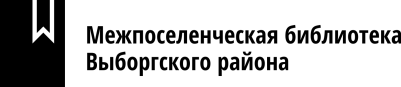 муниципальное бюджетное учреждение культуры«МЕЖПОСЕЛЕНЧЕСКАЯ БИБЛИОТЕКАМУНИЦИПАЛЬНОГО ОБРАЗОВАНИЯ “ВЫБОРГСКИЙ РАЙОН” ЛЕНИНГРАДСКОЙ ОБЛАСТИ»_________________________________________________________Методико-библиографический отделГод педагога и наставника в библиотекеМетодические рекомендации в помощь организации мероприятий, посвященных Году педагога и наставникаВыборг
2023 годББК 78.3Г59Год педагога и наставника в библиотеке: методические рекомендации в помощь организации мероприятий, посвященных Году педагога и наставника / МБУК «Межпоселенческая библиотека Выборгского района»; сост. И.А.Шайкина, ред. О.Н.Еременко. - Выборг, 2023. — 58 с.Составитель: И.А.Шайкина, методист методико-библиографического отдела МБУК «Межпоселенческая библиотека Выборгского района»© МБУК Межпоселенческая библиотека Выборгского района», 2023 ОГЛАВЛЕНИЕОт составителя……………………………………………………………………………………4Официальный логотип Года педагога и наставника …………………………………………..5Формы и названия мероприятий к году педагога и наставника. . . . . . . . . . . . . . . . . . . . . . . ..6Педагоги и наставники в художественной литературе: список книг…………………………8Советские и российские фильмы об учителях…………………………………………………18Выдающиеся педагоги, оставившие след в истории образования……………………………21Приложение 1. Сценарии……………………………………………………………………......31Электронные ресурсы……………….…………………………………………………………...55От составителяУказом Президента Российской Федерации В. В. Путина от 27 июня 2022 года 2023 год объявлен Годом педагога и наставника. Год педагога и наставника проводится с целью признания особого статуса представителей профессии.  «В знак высочайшей общественной значимости профессии учителя 2023 год, год 200-летия со дня рождения одного из основателей российской педагогики Константина Дмитриевича Ушинского, будет посвящен в нашей стране педагогам и наставникам, будет Год учителя, Год педагога», – сказал глава государства на встрече с лауреатами и финалистами конкурса «Учитель года России».Роль педагога в наше время велика как никогда. Год педагога и наставника объявлен для развития творческого и профессионального потенциала педагогов, повышения социального престижа профессии. Библиотекам как давним и надежным партнерам образовательных учреждений предстоит включиться в эту работу. Сделать свою работу в Год педагога и наставника разнообразной и полезной как для педагогов, так и для всех читателей библиотек.Согласно толковому словарю В. Даля педагог – это человек, посвятивший себя воспитанию и обучению детей, молодежи. Наставник, согласно толковому словарю Ожегова – учитель и воспитатель, руководитель.Исходя из этих определений стоит строить работу библиотек. В деятельности библиотек можно выделить два основных направления: это информационная поддержка образовательно-педагогического процесса и популяризация профессии педагога. Для читателей библиотек следует организовывать выставки и мероприятия, раскрывающие образ педагога, отражающие наследие выдающихся отечественных и зарубежных педагогов, способствующие повышению социального престижа профессии.Данные методические рекомендации помогут сотрудникам библиотек выбрать темы и формы мероприятий к Году педагога и наставника, провести эти мероприятия грамотно и эффективно.Официальный логотип Года педагога и наставника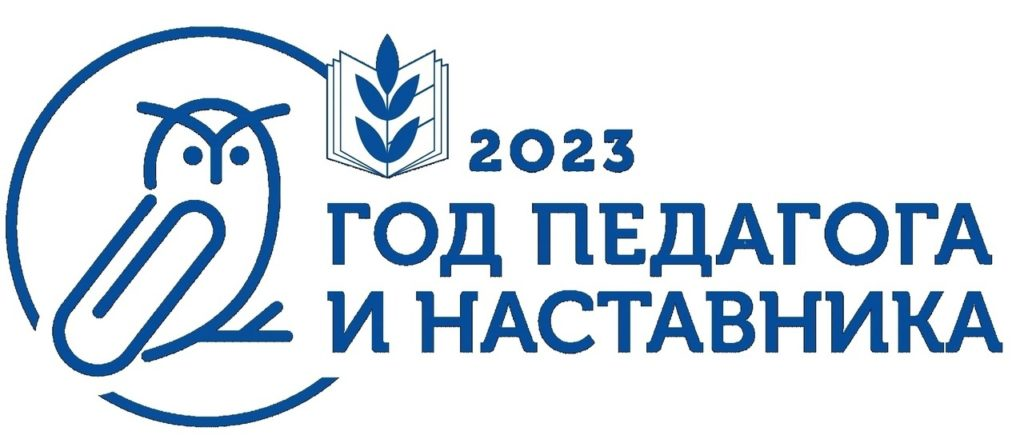 Логотип тематического года включает несколько элементов:СОВА - традиционный символ знания и мудрости. У славянских народов - хранитель сокровищ. В нашем случае – символ педагогической мудрости, профессионализма и ценности знания.СКРЕПКА – «отсыл» не только к школьной тематике. Метафорически скрепка – это связь времён, поколений, обмен опытом, взаимосвязь учителя и ученика, педагогов и родителей, скрепления профессионального сообщества.Ссылки:
О проведении в Российской Федерации Года педагога и наставника: Указ Президента Российской Федерации от 27 июня 2022 № 401 // Министерство просвещения. Официальный сайт. – Режим доступа : https://docs.edu.gov.ru/document/id/3237 . – Загл. с экрана.Официальный логотип Года педагога и наставника [Электронный ресурс] // Министерство культуры Российской Федерации. Официальный сайт. – Режим доступа : http://www.kstu.ru/a_show21.jsp?id_e=139094&idi=440842. – Загл. с экрана.Формы и названия мероприятий к году педагога и наставникаРекомендуем в библиотеках организовать беседы об истории и развитиипедагогики, кинопоказы художественных и научно-популярных фильмов, молодежные киноклубы, книжные выставки о знаменитых педагогах. Для читателей библиотек следует организовывать выставки и мероприятия, раскрывающие образ учителя, отражающие наследие выдающихся отечественных и зарубежных педагогов, способствующие повышению социального престижа профессии. В работе по теме года будут актуальны формы массовых мероприятий, заимствованные из сферы образования: часы, уроки, лектории — все они универсальны.В работе библиотек рекомендуем использовать следующие формы работы:Формы
Акция
Акция-поздравление
Беседа
Беседа-обсуждение
Вечер
Видео-лекторий
Выставка-обзор
Выставка-поздравление
Выставка-признание
Выставка-экскурс
День информации
День профессииЛектории
Литературная встреча
Литературно-игровое занятие
Литературно-музыкальный вечер
Медиачас
Поэтический вечер
Цикл мероприятий в рамках Года педагога и наставникаНазвания мероприятий:«Большая перемена», «Как учились на Руси», «Урок в разных эпохах», «Учитель поэтами воспетый, «Школьная вселенная», «Учитель на страницах книг», «Образ педагога в литературе», «КЛАССные книги», «Родное слово» и «Детский мир» Константина Ушинского (рассказы, сказки, игры, загадки), «Учитель русских учителей» к 200-летию со дня рождения одного из основателей российской педагогики Константина Ушинского, «Сказочные уроки Константина Дмитриевича Ушинского»,  «Педагоги – герои», «Великие наставники царей российских», «Великие педагоги прошлого», «Книги детства наших педагогов»,  «Педагогические династии», «По самым старым учебным заведениям России», «Силуэт педагога на фоне истории», «Сундук педагогических идей», «Популярные методики преподавания», «Если б я был педагогом», «Все начинается со школьного звонка», «Наставник поэтами воспетый», «История Дня учителя»Примерные названия книжных выставок:Учитель, ученик, родитель», «Спасибо вам, учителя!», «Литературное творчество учителей», «Призвание, помноженное на талант», «Современный российский педагог», «Учитель – профессия вечная», «Учитель – профессия творческая», «Учитель на страницах книг», «Выдающиеся педагоги прошлого», «Для тех, кто учится и учит», Выставка-словарь «Откуда слово школьное пришло?» (значение самых известных слов, таких как педагог, декан, парта). Примерные мероприятия:«Осенний букет учителю» выставка рисунков, «Сказочные школы» литературное путешествие, «Учительница первая моя» акция, «Чистой мудрости родник» обзор литературы, «Педагог, которому я благодарен за…» акция, Акция-воспоминание «Школьные годы чудесные», Акция «Весёлые школьные новости» (проводится в первую неделю сентября, используются новости из книг, Интернета, каверзные вопросы, квилт пожеланий в новом учебном году), Интерактивное мероприятие «Звенит звонок, начинается урок» (исполнение песен и чтение стихов о школе, викторина «Здравствуй, школа», просмотр отрывков из мультипликационных фильмов), Первоклассный урок «Самый первый школьный день» для первоклассников (рассказ об истории традиционных школьных принадлежностях, используемых на уроках: ручке, тетради, карандаше; викторины), Кругосветное путешествие по школам разных стран (история появления школ в разных странах), Киновечер «Большая перемена. Образ учителя в кино». Мастер-классы по созданию подарков учителям. Онлайн-формы., Презентации «День Знаний в разных странах», Веб-путешествие по образовательным порталам «Интернет — мой помощник в учёбе», Онлайн-обзоры книг о школе, учителях, Онлайн-кроссворды и онлайн-викторины «Ученики и учителя из мультфильмов, кино и книг».Мудрые цитаты об учителях: «Великий тот учитель, который проникается делом, какому учит». - Катон Старший (древнеримский политик и писатель, известный как новатор римской литературы и консервативный борец против пороков и роскоши)«Учитель творит Человека. Эти мудрые и весомые слова можно сказать только о матери и об отце». - Василий Сухомлинский (советский педагог-новатор, детский писатель).«И учитель, прохаживающийся в тени храма в окружении учеников, дарит им не мудрость свою, а только веру и способность любить. Если он действительно мудр, он не пригласит вас в дом своей мудрости, а лишь подведет вас к порогу вашего собственного ума». - Халиль Джебран (выдающийся арабский писатель и философ XX века).«Учитель для школы — это то же самое, что солнце для вселенной. Он источник той силы, которая приводит в движение всю машину. Последняя заржавеет в мёртвом оцепенении, если он не сумеет вдохнуть в неё жизнь и движение...» - Адольф Дистервег (немецкий педагог, либеральный политик).«Плохой учитель преподносит истину, хороший учит ее находить». - Адольф Дистервег (немецкий педагог, либеральный политик).«Учитель – это человек, который выращивает две мысли там, где раньше росла одна». - Эльберт Грин Хоббард (американский писатель, издатель, художник и философ).«Ученик никогда не превзойдет учителя, если видит в нем образец, а не соперника». - Виссарион Григорьевич Белинский (русский литературный критик, теоретик, публицист).«Учитель, могущий наделить своих воспитанников способностью находить радость в труде, должен быть увенчан лаврами». - Эльберт Грин Хоббард (американский писатель, издатель, художник и философ).«Вся гордость учителя в учениках, в росте посеянных им семян». - Дмитрий Иванович Менделеев (русский учёный энциклопедист, химик, физикохимик, физик, метролог, экономист, технолог, геолог, метеоролог, нефтяник, педагог, воздухоплаватель, приборостроитель). «Если вы владеете знанием, дайте другим зажечь от него свои светильники». - Томас Фуллер (английский священник, историк, биограф, интеллектуал, писатель, врач, доктор богословия).ПЕДАГОГИ И НАСТАВНИКИ В ХУДОЖЕСТВЕННОЙ ЛИТЕРАТУРЕ: СПИСОК КНИГОбраз учителя в художественной литературе до 1917 годаАгеев М. Роман с кокаином: романАксаков С.Т. Воспоминания (Гимназия)Белый А. На рубеже двух столетий: воспоминанияБоборыкин П. Д. В путь-дорогу: романБруштейн А. Я. Дорога уходит в даль: автобиографическая трилогияБудогоская Л. А. Повесть о рыжей девочкеБунин И. А. Жизнь Арсеньева: автобиографический роман; Учитель: повестьВересаев В. В. ВоспоминанияВодовозова Е. Н. На заре жизни: воспоминания (о К. Д. Ушинском)Волков О. В. Век надежд и крушений: сборникВоронский А. К. Бурса: романГарин-Михайловский Н. Г. Детство Тёмы, Гимназисты, Студенты: повестиГерцен А. И. Былое и думы: в 2 т. Т.1. (о детстве, учении в университете)Гладков Ф. В. Повесть о детствеГончаров И. А. В университете (воспоминания)Жихарев С. П. Записки современника: воспоминания старого театрала (дневник студента)Короленко В. Г. История моего современникаКрашенинников Н. А. Целомудрие: романКуприн А. И. На переломе (Кадеты): повестьЛесков Н. С. Соборяне: роман; Кадетский монастырь: рассказЛихачёв Д. С. Воспоминания (статьи воспоминаний: Гимназия Человеколюбивого общества, Гимназия и реальное училище К. И. Мая, Университет и др.)Маршак С. Я. В начале жизни: страницы воспоминанийНарежный В. Т. Бурсак: романНикитин И. С. Дневник семинариста: повестьПаустовский К. Г. Далёкие годы: повестьПомяловский Н. Г. Очерки бурсыПушкин А. С. Капитанская дочка: повестьРубинштейн Л. В. В садах лицеяСологуб Ф. К. Мелкий бес: романТолстой Л. Н. Отрочество, Юность: повестиФедин К. А. Первые радости: романФет А. А. ВоспоминанияФонвизин Д. И. Недоросль: комедияЧарская Л. А. Ради семьи, Соперницы: повестиЧернышевская Н. М. Повесть о ЧернышевскомЧехов А. П. Дом с мезонином: повесть, Учитель словесности, Человек в футляре: рассказыЧуковский К. И. Серебряный герб: повесть; Гимназия. Воспоминания детстваШолом-Алейхем. Гимназия: рассказОбраз учителя в художественной литературе после 1917 года и в современной литературеАвдеенко Ю. Н. Любовь учителя истории: повестьАверченко А. Т. Рассказы о старой школеАзаров Ю. П. Печора, Призвание, Соленга, Не подняться тебе, старик, Новый Свет: романыАйтматов Ч. Первый учитель: повестьАлексеев В. А. Открытый урок, Прекрасная второгодница: повестиАлексеев В. К. Я вам верю: записки воспитателяАлексин А. Г. Сигнальщики и горнисты; Безумная Евдокия, Чехарда: повестиАмлинский В. И. Жизнь Эрнста Шаталова: повесть; Школа на вольной улице: рассказАрбатова М. И. Учителя: рассказАромштам М. С. Когда отдыхают ангелы: повесть; Как дневник. Рассказы учительницыАртюхова Н. М. Мама: повестьАстафьев В. А. Кража: повесть, Фотография, на которой меня нет: рассказ (входит в повесть «Последний поклон»), Людочка: рассказБаталов В. Я. Шапка-сосна: повестьБелых Г., Пантелеев Л. Республика ШКИД: повестьБикчентаев А. Г. Весна, похожая на крик: романБичуя Н. Л. Шпага Славки Беркуты: повестьБлизнец В. С. Женя и Синько: повестьБобышев Д. В. Я здесь: повестьБондарев Ю. В. Простите нас!: рассказБорзунов С., Ершов Я. Школьные дни: повестьБруштейн А. Я. Дорога уходит в даль…, В рассветный час, Весна: автобиографическая трилогияБунимович Е. А. Девятый класс. Вторая школа: воспоминанияБыков В. Обелиск: повестьВасиленко И. Д. Звездочка: повестьВасильев Б. Л. Завтра была война: повестьВасильев И. А. Крестьянский сын: повестьВигдорова Ф. А. Дорога в жизнь, Это мой дом, Черниговка: романы, Мой класс: повестьВоронкова Л. Ф. Таня идёт в школу, Подружки идут в школуВоронцова Е. А. Нейлоновая туника, Урок на свободную тему: повести; Без звонка на перемену: (непридуманные истории из школьной жизни)Гайдар А. П. Школа: повесть (о гимназии начала ХХ века)Геласимов А. Нежный возраст: рассказГилярова Е. Учитель с царским именем: ретро-романГоголадзе Т. Ребята и девчонкиГоденко М. М. Студент в бушлате: повестьГолицын С. М. Страшный Крокозавр и его дети: повестьГончар О. Бригантина: повестьГорбачёв А. М. Сельская учительница: повестьГорская А. Б. Инка плюс Дик = ?: повестьГорышин Г. А. Любовь к литературе: повести, рассказыГришковец Е. В. Начальник: рассказГуцало Е. Школьный хлеб: повестьДангулов С. А. Учитель словесности: повестьДанилевский И. В. Сессия. Дневник преподавателя-взяточникаДолинина Н. Г. Первые урокиДоцук Д. С. Поход к двум водопадам: повестьДугин Л. И. Лицей: роман: (об А. С. Пушкине)Евдокимов Д. В. Добрые времена: повестьЕкимов Б. П. Озеро Дербень: рассказЖвалевский А. В., Пастернак Е. Б. Бежим отсюда!: повесть-сказкаЖелезников В. К. Чучело: повестьИванов А. В. Географ глобус пропил: романИзотчин А. День учителя: большая повестьИзюмский Б. В. Алые погоны: романИкрамов К. А. Славно за бугром коней пасти: повестьИсарова Л. Т. Война с аксиомой: спорные истории из школьной жизни; Записки старшеклассницы: повесть; Задачи со многими неизвестными (записки учительницы о спорных историях из школьной жизни)Искандер Ф. А. Школьный вальс, или Энергия стыда: повесть в рассказах; Тринадцатый подвиг Геракла: рассказКабанбаев М. К. Вот он я – бывалый!: повестьКабо Л. Р. Жил на свете учитель (О В. Н. Сорока-Росинском)Каверин В. А. Два капитана, Открытая книга: романы; Школьный спектакль, Загадка: повести, Разгадка: рассказКалинина Н. Д. Наша лучше всех!: повестьКамаева О. С. Ёлка. Из школы с любовью, или Дневник учительницыКассиль Л. А. Кондуит и Швамбрания: повестьКиселев В. Л. Девочка и птицелёт, Любовь и картошка: романыКиселёва М. С. Зайди в учительскуюКоковин Е. С. Детство в Соломбале: повестьКолпакова О. В. В бесконечность и дальше: повестьКостюнин А. В. Рукавичка: рассказКотовщикова А. А. Сто процентов: рассказКрапивин В. П. Наследники (Путь в архипелаге), Мальчик со шпагой: романыКриштоф Е. Г. Современная история, рассказанная Женей Камчадаловой: романКропоткин В. А. Коридоры памяти: повестьКузнецов С. Ю. Учитель Дымов: романКузнецова А. А. Земной поклон, Честное комсомольское: повестиЛевашов В. В. День открытых дверей: повестьЛиханов А. А. Мужская школа, Никто: романы; Благие намерения, Детская библиотека, Крёсна: повестиМакаренко А. С. Педагогическая поэма: роман; Флаги на башнях, ФД-1: повести; Марш 30 года: очеркМалакшинов П. И. Школа в Таряпе: повестьМамлеев Ю. В. Урок: рассказМедынский Г. А. Повесть о юностиМурашова Е. В. Класс коррекции: повестьМусатов А. И. Клава Назарова, Стожары: повестиНабоков В. В. Пнин: романНагибин Ю. М. Зимний дуб: рассказНеволина Е. А. Закрытая школа. Начало: романНестайко В. З. Единица «с обманом»: повестьНечаев Л. Е. Ожидание друга, или Признания подростка: повестьНиконов Н. Г. Мой рабочий одиннадцатый: повесть; Три рассказа Татьяны Сергеевны: Урок, Воробышек, Лекарство; Лунный копр: рассказОгнев Н. Дневник Кости Рябцева: повестьОсеева В. А. Васек Трубачев и его товарищи: трилогияПавлов О. О. Учитель входит в класс: рассказ; Школьники: повестьПаустовский К. Г. Далёкие годы: повесть о детстве и юностиПашнев Э. И. Белая ворона!: повестьПетухов А. В. Без отца: повестьПетросян В. А. Последний учитель: повестьПикуль В. С. Мальчики с бантиками: повестьПлатонов А. П. Ещё мама, Песчаная учительница: рассказы; Ученик лицея: пьеса (об учёбе А. С. Пушкина в лицее)Полонский Г. И. Доживём до понедельника, Ключ без права передачи, Перевод с английского: киноповестиПоликарпова Т. Н. Две берёзы на холме: повестьПоляков Ю. М. Работа над ошибками: повестьПолянский Б. И. Суворовцы: повестьПопов Н. И. Абанер: хроника школы второй ступени: повестьПочивалин Н. М. Жил человек: романПрилежаева М. П. Всего несколько дней, Юность Маши Строговой, Осень, Зелёная ветка маяПришвин М. М. Кащеева цепь: романПряхин Г. В. Интернат: повесть в запискахРаспутин В. Г. Уроки французского: рассказРубан П. С. Пока бьётся сердце: повестьРытхэу Ю. С. Любовь Ивановна: рассказСабинина Л. Н. Родео Лиды Карякиной: повестьСадовников Г. М. Иду к людям (Большая перемена): кинороманСадулаев Г. У. Иван Ауслендер: роман на пальмовых листьяхСеверина Г. И. Легенда об учителе: повестьСергиенко К. К. Самый счастливый день: повестиСёмушкин Т. З. Чукотка: повестьСимонова Л. С. Круг: повестьСоломко Н. З. Белая лошадь – горе не моё, Если бы я был учителем…: повестиСоловейчик С. Л. Ватага «Семь ветров», Учение с увлечением, Мокрые под дождём, Час ученичестваСотник Ю. В. Эликсир Купрума Эса: повестьСтрелкова И. И. Чёт и нечет: повестьТендряков В. Ф. Весенние перевёртыши, Ночь после выпуска, Чудотворная, Шестьдесят свечей: повестиТерентьева Н. М. Училка: романТолстая Н. Н. Школа, Иностранец без питания, Инспектор русского языка: рассказыТомин Ю. Г. А, Б, В, Г, Д и другие: повестьТопоров А. М. Я – учитель: воспоминанияТрауб М. Дневник мамы первоклассникаТуманова З. А. Сочинение на свободную темуТынянов Ю. Н. Пушкин: романФраерман Р. И. Дикая собака Динго, или Повесть о первой любвиФролова М. Ф. Современная девочка: романХаребова В. Страница один: романЦессарский А. В. Испытание: повесть об учителе и ученикеЧаплина Н. С. Только сегодня… и ежедневно: драматические сцены из школьной жизни с вопросами к зрителям и монологами автораЧеркашина М. А. Девятый класс, девятый классЧижова Е. Крошки Цахес: романШалимова Е. К. Её старшеклассники: повестьШаповалов В. М. Старый букварь: повестьШумыев К. Тайна старого учителя: повестьЩербакова Г. Н. Вам и не снилось, Отчаянная осень: повестиЭргле З. Э. Между нами, девочками, говоря: повестьЯковлев Ю. Я. Зимородок: повесть; Багульник, Бамбус, Собирающий облака, Учитель: рассказыУчитель в зарубежной литературеБенджамин А. Доклад о медузах: романБернетт Ф. Маленькая принцессаБинчи М. Уроки итальянского: романБронте Ш. Джен Эйр, Учитель: романыБронте Э. Агнес Грей: романБуйе Р. Всё из-за мистера Террапта: повестьГавальда А. 35 кило надежды: романГессе Г. Игра в бисер: романГруэлл Э. Писатели свободыГюнтекин Р. Н. Королёк – птичка певчая: романДиккер Ж. Правда о деле Гарри Квеберта: романЙорт В. Песня учителя: романИсигуро К. Не отпускай меня: романКауфман Б. Вверх по лестнице, ведущей вниз: романЛибера А. Мадам: романМанн Г. Учитель Гнус: романМид-Смидт Э. Школьная королева: повестьМонтгомери Л. М. Аня из Авонлеи: романМоска Дж. Воспоминания о школе: сборникМурлева Ж.-К. Третья месть Робера ПутифараПеннак Д. Школьные страдания: эссеРемарк Э. М. «На Западном фронте без перемен: романРитц С. Невозможное возможно. Как растения помогли учителю из Бронкса сотворить чудо из своих учениковСашар Л. Я не верю в монстров: повестьСвифт Г. Земля воды: романСпарк М. Мисс Джин Броди в расцвете лет: романТарт Д. Тайная история: романУилсон Ж. Вики-ангел, Сайт «Котомка бедствий», Девчонки в слезах, Девчонки и мода, Девчонки гуляют допозднаУэбстер Дж. Милый недруг: романХайтани К. Взгляд кролика: романХаррис Дж. Джентльмены и игроки, Другой класс: романыШмидт Г. Битвы по средам: романСказочные педагоги и школыАким Я. Л. Учитель Так-так и его разноцветная школаБжехва Я. Академия пана КляксыБулычёв К. Заповедник сказок (телевизионная школа)Вольф С. Завтра утром, за чаем: фантастическая повестьГераскина Л. Б. В стране невыученных уроковДружков Ю. М. Волшебная школа Карандаша и СамоделкинаЖвалевский А. В., Пастернак Е. Б. Гимназия №13Каверин В. Немухинские музыкантыКалмыков П. Школа Мудрых Правителей, или Истории КоролятникаКолпакова О. Школа для СнегурочекКоростелева А. Школа в КармартенеЛе Гуин У. Волшебник ЗемноморьяМальмузи Л. Неандертальский мальчик в школе и домаМихалков С. В. Лесная академия, Праздник непослушанияНадь К. Заколдованная школаНиммо Д. серия книг о Чарли БонеПройслер О. Крабат. Легенды старой мельницыРаскатов М. Е. Пропавшая букваРоллинг Дж. Цикл о Гарри ПоттереСедов С. А. У одной учительницы былоСтивермер К. Академия волшебстваСтрельникова К. Тяжела учительская доля (фэнтези-антураж)Стюарт М. Маленькая ведьмаТокмакова И. П. Аля, Кляксич и буква «А»Усачёв А. А. Школа снеговиковУспенский Э. Н. Меховой интернат, Школа клоуновСоветские и российские фильмы об учителях:На портале Культура РФОдна, 1931 (режиссеры Г. Козинцев, Л. Трауберг) https://pro.culture.ru/new/movies/574 Путевка в жизнь, 1931 (режиссёр Н. Экк) https://www.culture.ru/live/movies/581/putevka-v-zhizn Валькины паруса, 1964 (режиссёр Н. Жуков) (по повести В. Крапивина «Валькины друзья и паруса») https://www.culture.ru/live/movies/10887/valkiny-parusa Первый учитель, 1965, Мосфильм-Киргизфильм (режиссёр А. Михалков-Кончаловский) (по книге Ч. Айтматова) https://pro.culture.ru/new/movies/658 Республика ШКИД, 1966 (режиссёр Г. Полока) (по повести Г. Белых, Л. Пантелеева) https://pro.culture.ru/new/movies/545 Доживем до понедельника, 1968 (режиссёр С. Ростоцкий) https://pro.culture.ru/new/movies/587 Большая перемена, 1973 (режиссёр А. Коренев) (по мотивам повести Г. Садовникова) https://www.culture.ru/live/movies/3416/bolshaya-peremenaЧужие письма, 1975 (режиссёр И. Авербах) https://www.culture.ru/live/movies/609/chuzhie-pisma Дневник директора школы, 1975 (режиссёр Б. Фрумин) https://pro.culture.ru/new/movies/59Ключ без права передачи, 1976 (режиссёр Д. Асанова) https://pro.culture.ru/new/movies/661 Уроки французского, 1978 (режиссёр Е. Ташков) (по мотивам рассказа В. Распутина) https://pro.culture.ru/new/movies/703 Вам и не снилось…, 1980 (режиссёр И. Фрэз) (по повести Г. Щербаковой) https://pro.culture.ru/new/movies/585 4:0 в пользу Танечки, 1982 (режиссёр Р. Василевский) https://www.culture.ru/live/movies/10895/4-0-v-polzu-tanechkiЧучело, 1983 (режиссёры Р. Быков, А. Хайт) (по повести В. Железникова) https://www.culture.ru/live/movies/396/chuchelo Все остальные (не для трансляции)Учитель, 1939 (режиссёр С. Герасимов)Романтики, 1941 (режиссёр М. Донской (по повести Т. Сёмушкина «Чукотка»)Сельская учительница, 1947 (режиссёр М. Донской)Первоклассница, 1948 (режиссёр И. Фрэз) (по одноименной повести Евгения Шварца)Педагогическая поэма, 1955 (режиссёры М. Маевская, А. Маслюков) (по роману А. С. Макаренко)Весна на Заречной улице, 1956 (режиссёры Ф. Миронер, М. Хуциев)Урок литературы, 1968 (режиссёр А. Коренев) (по мотивам рассказа В. Токаревой «День без вранья»)Завтра третьего апреля, 1969 (режиссёр И. Масленников) (по мотивам рассказов И. Зверева)Переступи порог, 1970 (режиссёр Р. Викторов)Перевод с английского, 1972 (режиссёр И. Селезнёва)Учитель пения, 1972 (режиссёр Н. Бирман)Школьный спектакль, 1972 (режиссёр Н. Зубарева) (телепостановка по повести В. Каверина)Это мы не проходили, 1975 (режиссёр И. Фрэз) Единица «с обманом», 1976 (режиссёр А. Праченко) (по мотивам повести В. Нестайко)Розыгрыш, 1976 (режиссёр В. Меньшов)Доброта, 1977 (режиссёр Э. Гаврилов) (по мотивам повести С. Ласкина «Абсолютный слух»)Расписание на послезавтра, 1978 Беларусьфильм (режиссёр И. Добролюбов)Осенняя история (2 серии), 1979 (режиссёр И. Селезнёва) (по повести М. Прилежаевой)Неоконченный урок, 1980 (режиссёр А. Тютюнник)Немухинские музыканты, 1981 (режиссёр М. Муат) (по сказке В. Каверина)Хозяйка детского дома, 1983 (режиссёр В. Кремнев)Благие намерения, 1984 (режиссёр А. Бенкендорф)Сорок чертей и одна зеленая муха, 1984 (режиссёр Б. Грачевский) (сюжет в киножурнале «Ералаш»)Дорогая Елена Сергеевна, 1988 (режиссёр Э. Рязанов) (по пьесе Л. Разумовской)Ласточки прилетели, 2006 (режиссёр А. Галазов)Учитель в законе, 2007 (режиссёр А. Мохов)Неоконченный урок, 2009 (режиссёр И. Хомский)День учителя, 2012 (режиссёр С. Мокрицкий)Географ глобус пропил, 2013 (режиссёр А. Велединский) (по роману А. Иванова)Легенда №17, 2013 (режиссёр Н. Лебедев)Учителя, 2013 (режиссёр В. Акопян) сериалКласс коррекции, 2014 (режиссёр И. Твердовский) (по мотивам повести Е. Мурашовой)Клинч, 2015 (режиссёр С. Пускепалис)На перекрёстке радости и горя, 2015 (режиссёр Влад Николаев), сериалСельский учитель, 2015 (режиссёр Д. Сорокин), сериалУчилка, 2015 (режиссёр А. Петрухин)Я – учитель, 2015 (режиссёр С. Мокрицкий)Большой, 2016 (режиссёр В. Тодоровский)Хороший мальчик, 2016 (режиссёр О. Карас)Простой карандаш, 2019 (режиссёр Н. Назарова)Выдающиеся педагоги, оставившие след в истории образования1) Демокрит (460 -370 до н.э.)Он придавал огромное значение воспитанию, которое ведет к обладанию мудростью, то есть тремя дарами: "хорошо мыслить", "хорошо говорить", "хорошо делать". Демокриту принадлежат утверждения, оказавшиеся чрезвычайно плодотворными для будущего. Он считал, что хотя воспитатель формирует и изменяет человека, тем не менее его руками действует природа, ибо человек является ее частицей - "микрокосмом". Демокрит отмечал, как важно родителям посвятить себя воспитанию детей. Он осуждал скупых родителей, не желавших хватиться на обучение детей и обрекавших их на невежество. Его труды не сохранились до наших дней.2) Сократ (469- 399 до н.э.)Суть педагогических суждений Сократа составляет тезис о том, что главной среди жизненных целей человека должно быть нравственное самосовершенствование. По Сократу, человек обладает разумным сознанием, направленным к добру и истине. Счастье состоит прежде всего в устранении противоречия между личным и общественным бытием. И, напротив, акцент на личных интересах, их противопоставление интересам ближних ведут к душевному разладу и дисгармонии с обществом. Сократ - один из основоположников учения о доброй природе человека. Придавая особое значение природной предрасположенности, Сократ видел наиболее верный путь проявления способностей человека в самопознании: "Кто знает себя, тот знает, что для него полезно, и ясно понимает, что он может и чего он не может". Труды не дошли до нашего времени.3) Платон (427- 347 до н.э.)Платон оценивал воспитание как важнейший фундамент всей жизни человека: "В каком направлении кто был воспитан, таким и станет, пожалуй, весь его будущий путь". Воспитание, по Платону, надо начинать с раннего возраста, так как "во всяком деле самое главное - это начало, в особенности, если это касается чего-то юного и нежного". Платон рассматривал воспитание как могучий, но не всесильный способ формирования личности. Педагогическое воздействие ограничено сложной и противоречивой природой человека, где сплетены воедино свет и тень, добро и зло.Его труды "Диалоги", "Государство" и "Законы". В трактате "Государство", говоря об идеалах и программе разностороннего воспитания, Платон, по сути, развивает афинскую педагогическую традицию, полагая, что надлежит обеспечить "для тела гимнастику, для души музыку". В трактате мусическое и гимнастическое образование рассматривается как подготовка к прохождению нового образовательного высшего этапа. Этот этап делится на два длительных цикла -10 и 15 лет. Речь шла, таким образом, о фактически пожизненном воспитании, в программу которого включались лишь теоретические дисциплины: риторика, геометрия, астрономия, музыка. Идея ввода в программу заключительного воспитания трудовых процессов чужда Платону. В трактате "Законы" Платон изложил свои педагогические воззрения, особо выделив значение социальных функций воспитания - "сделать совершенным гражданином, умеющим справедливо подчиняться или начальствовать".4) Аристотель (384- 322 до н.э)Аристотель ставил наставника на самую высокую ступень в обществе: "Воспитатели еще более достойны уважения, чем родители, ибо последние дают нам только жизнь, а первые - достойную жизнь". Наиболее системно изложены взгляды Аристотеля на воспитание и образование в трактате "Политика". Начинать воспитание школьника предлагалось с "заботы о теле", а затем "заботиться о духе", чтобы "воспитание тела способствовало воспитанию духа". Гимнастика должна была привести организм ребенка в готовность для трудного процесса освоения знаний5) Марк Квинтилиан (35- 96 до н.э.)Главный его труд " Ораторское образование". По мысли Квинтилиана, образование должно быть государственным, школы и учителя должны находиться на содержании казны; цель воспитания состоит в формировании у человека гражданских чувств и свобод. М.Ф. Квинтилиан считал, что в содержание образования оратора необходимо включать греческий язык и литературу, философию, право, историю. В обязанности учителя входит умение вызывать у учащихся интерес к учению, стремление быть примером нравственного поведения и овладеть профессией на уровне педагогического мастерства. Великие педагоги 15 ,16 и начала 17 вековЭразм Роттердамский (1466- 1536)Гуманист эпохи Возрождения, филолог, писатель, педагог. Основные педагогические работы: «О раннем и достойном воспитании детей», «О методе обучения», «Воспитание христианского государя», «Книжица о приличии детских нравов», «Похвала глупости», «Разговоры запросто». Впервые в мировой педагогике показал значение воспитания как универсального явления, без которого развитие ребенка невозможно. Считал, что ребенка надо правильно воспитывать с самого рождения и делать это должны родители. В процессе воспитания – религиозного, умственного, нравственного, физического – необходимо учитывать возрастные возможности ребенка, не допускать ничего такого, что их превосходит; воспитателю следует как можно раньше распознавать склонности и способности ребенка и опираться на них в обучении. Выступил в защиту детства, что явилось новым в понимании этого периода в развитии ребенка, принципиальным вкладом в педагогику. 2) Мишель Монтень (1533- 1592)Книгой, прославившей Монтеня, стали знаменитые «Опыты» (1580). Это трехтомный труд, где в жанре непринужденных эссе сформулированы глубокие философские и нравственные идеи о человеке.Автор «Опытов» выступил против самоуверенной схоластической учености. Подвергая резкой критике средневековую школу, он образно писал, что это «настоящая тюрьма», откуда слышны крики терзаемых детей и опьяненных гневом учителей.Основным пороком существовавшей в его время школы он видел в игнорировании задачи развития мысли учащихся, господстве вербализма, бессмысленном буквоедстве, запоминании слов вместо изучения сущности вещей. «Знать наизусть – еще не значит знать», - писал философ.Воспитание, по Монтеню, должно способствовать развитию всех сторон личности ребенка, теоретическое образование должно дополняться физическими упражнениями, выработкой эстетического вкуса, воспитанием высоких нравственных качеств.3) Ян Амос Коменский (1592- 1670)Коменский был основоположником педагогики нового времени. В его теоретических трудах по вопросам обучения и воспитания детей рассмотрены все важнейшие педагогические проблемы.  Отличительной чертой педагогических воззрений Коменского было то, что он рассматривал воспитание в качестве одной из важнейших предпосылок установления справедливых и дружественных отношений между людьми и народами. Также во всем учении Коменского прослеживается его гуманистический подход к человеку, к образованию. Его религиозные образование и уклад жизни повлиял на всю систему образования, созданной этим выдающимся педагогом. Его главный труд - "Великая дидактика".ВЕЛИКИЕ ПЕДАГОГИ 17 ,18 И НАЧАЛА 19 ВЕКОВ 1) Джон Локк (1632 -1704)В философском труде «Об управлением разумом" (1690) Локк всесторонне обосновал учение сенсуализма о происхождении знаний и идей из чувственного опыта. Свою основную педагогическую работу "Мысли о воспитании" (1693) Локк посвятил вопросам семейного воспитания" джентльмена ". Его книга была адресована имущим классам.  Жизнь в необжитых местах в тяжелых и необычных климатических условиях требовали от людей физической закалки, моральной устойчивости и научных знаний. Поэтому целью воспитания, по мнению Дж. Локка, является подготовка "джентльмена", который умеет создавать здоровый дух в здоровом теле и умеет вести себя в обществе.2) Жан Жак Руссо (1712- 1778)В своем произведении «Эмиль или о Воспитании» Жан-Жак Руссо высказывает идею о самостоятельности и самодеятельности ребенка в истории естественного воспитания. Он применяет метод естественных последствий и косвенного воздействия.В основе воспитания по Руссо должен лежать принцип следования указаниям природы. В соответствии с этим принципом: каждому возрасту должны соответствовать особые формы воспитания и обучения; воспитание должно носить трудовой характер и способствовать максимальному развитию самостоятельности и инициативы учащегося; интеллектуальному воспитанию должно предшествовать упражнение физических сил и органов чувств воспитанников.3) Клод Андриан Гельвеций (1715–1771) Автор двух больших и широко известных книг – «Об уме» и «О человеке, его умственных способностях и его воспитании», в которых он излагает свою концепцию воспитания. Она сводится к тому, что все или почти все развитие человека определяется воспитанием, и потому человек таков, каковым его делает воспитание. Правильное воспитание, по Гельвецию, должно включать в себя физическое, умственное и нравственное воспитание. Физическое воспитание должно быть организовано по подобию древнегреческого воспитания, умственное – по примеру профессионального, а нравственное может быть правильно устроено только при изменении общественного строя или смене правительства.  4) Дени Дидро (1713–1784)Стал олицетворением французского Просвещения. В своих сочинениях часто обращался к вопросам воспитания. Наиболее известной педагогической работой Дидро является книга «Систематическое опровержение Гельвеция», в которой он показал важное значение наследственности в воспитании человека. Он также подготовил для Екатерины Великой «План университета или школы публичного преподавания всех наук для Российского правительства». В этой работе он дал общую программу развития образования, направленную на воспитание всего народа. Она предполагала первоначальное обучение всех граждан, затем среднее и высшее для более способных. Система образования, описываемая Дидро, должна была включать сеть начальных, средних и высших школ, в том числе и университет. 5) Иоганн Фридрих Песталоцци (1746 - 1827)Песталоцци считал, что воспитание должно быть природосообразным: оно призвано развивать присущие человеческой природе духовные и физические силы в соответствии со свойственным ребенку стремлением к всесторонней деятельности. Это развитие осуществляется путем последовательных упражнений вначале в семье, затем в школе — в рамках определенной системы и последовательности. Теория элементарного образования Песталоцци включает умственное, нравственное, физическое и трудовое образование. Все эти аспекты рассматриваются в тесной связи и взаимодействии, чтобы в итоге обеспечить гармоническое развитие человека. Песталоцци разработал методику первоначального обучения детей счету, измерению и речи, значительно расширил содержание начального обучения, включив в него элементарные сведения из геометрии, географии, а также рисование, пение, гимнастику. Песталоцци выступал за создание такой школы, которая «... удовлетворяла бы потребностям народных масс, охотно бы принималась ими и была бы в значительной мере созданием их собственных рук» Его труды: "О народном образовании и индустрии", "Метод. Памятная записка Песталоцци".6) Иммануил Кант (1724–1804)Всю жизнь Кант посвятил воспитанию молодежи, будучи сначала домашним учителем, а  затем и профессором Кенигсбергского университета. Его труды «Критика чистого разума», «Критика практического разума», «Критика способности суждения» стали основой классической немецкой философии, в них же  содержались важные педагогические идеи. С 1776 г. Кант начинает читать  курс лекций по педагогике, изданный затем отдельной книгой, в котором он рассматривает вопросы   умственного, нравственного, религиозного, физического воспитания. Философия и педагогика Канта оказали большое воздействие на развитие немецкого воспитания и педагогики. 7) Иоганн Фридрих Гербарт (1776 - 1841)Анализируя педагогический процесс, Гербарт выделял в нем три части - управление детьми, обучение, нравственное воспитание. Задача управления, по Гербарту, состоит в дисциплинировании детей, в упорядочении их поступков и желаний. Обучение он считал важнейшим средством воспитания, отмечал, что его задачей является развитие у детей многостороннего интереса, с которым связывается преподавание всех учебных предметов, их отбор и методика обучения. Нравственное воспитание, как указывал он, должно обеспечить внедрение в сознание ребенка основных нравственных идей. Хотя средствами нравственного воспитания Гербарт считал и обучение, и управление, он предусматривал также использование в этих целях специальных методов и приемов (установление правил поведения, поощрения и наказания, наставление и увещевание и т. д.). Его труды: "Общая педагогика, выведенная из целей воспитания". 8) Адольф Дистервег (1790- 1886)Его называют «учителем немецких учителей», поскольку с его именем связана борьба за утверждение народной школы как школы развития личности ребенка, за улучшение социального и материального положения учителя народной школы. Этому служила и его редакторская деятельность (он был редактором педагогических журналов), и его работа в учительских семинариях, которыми он не только руководил, но и в которых преподавал, его парламентская деятельность (он представлял в прусском рейхстаге немецких народных учителей). Его труд: "Руководство к образованию немецких учителей".ВЕЛИКИЕ ПЕДАГОГИ 19 И НАЧАЛА 20 ВЕКА 1) Виссарион Григорьевич Белинский (1811-1848)Основной его труд - "Рассуждение. Доброе воспитание важнее всего". В центре педагогических размышлений - личность как индивидуальное целостное единство всех психических свойств человека. В противовес сословно-профессиональному обучению выдвигал идеи общечеловеческого воспитания, которое реализуется через «родные, национальные явления». Считал, что учить детей следует с шести лет. Первейшая задача образования ~~ привить детям любовь к Родине, ее природе, языку, истории. Важнейшими учебными предметами считал гуманитарные науки, способствующие «очеловечиванию» людей. 2) Александр Иванович Герцен (1812 - 1870)Он сформулировал новый, революционно-демократический идеал воспитания не «человека вообще», а гражданина и патриота, борца за освобождение народа. По его мнению, люди не нитки и не иголки, чтобы следовать по пути фатума. Они сами могут все переменить. Утверждая преобразующую роль народных масс, Герцен говорил, что люди могут переделать не только природу, а и саму историю.С убийственной иронией критикует А.И. Герцен дворянское воспитание и обучение — «школу рабства и тиранства». Он сравнивает воспитанников дворянского общества с растущими маленькими щенками, превращающимися в бульдогов, которые имеют право грызть все в России. Истинное семейное воспитание, по мнению А.И. Герцена, — дело общественное и очень важное. Особое место в нем принадлежит матери. «Ребенок, не выводя женщину из дома, превращает ее в гражданское лицо». Вместе с тем, «семейное призвание женщины никак не мешает ее общественным занятиям, и все в мире открыто женщине, как и мужчине. Труд "Разговор с детьми".3) Николай Александрович Добролюбов (1836 - 1861)Основная мысль его педагогических высказываний  в детях нужно развивать человеческое достоинство и предоставлять им возможность свободного развития, лишь помогая воспитанием этому развитию. Его труды:«О значении авторитета в воспитании»;«Основные законы воспитания»;«Очерк направления иезуитского ордена, особенно в приложении к воспитанию и обучению юношества»;«Всероссийские иллюзии, разрушаемые розгами»;«Учитель должен служить идеалом...». 4) Константин Дмитриевич Ушинский (1824 - 1871)Задачу педагогики Ушинский видел в “изучении человека во всех проявлениях его природы со специальным приложением к искусству воспитания”. Практическое же значение педагогики заключается в том, чтобы “открывать средства к образованию в человеке такого характера, который противостоял бы напору всех случайностей жизни, спасал бы человека от их вредного растлевающего влияния и давал бы ему возможность извлекать отовсюду только добрые результаты". Константин Дмитриевич считал, что воспитание и образование должно учитывать своеобразие каждого народа, т.е. традиции, географию, исторические особенности. Народность, по его мнению, лучше всего выражается через изучение и уважение родного языка и родной истории. Подобное воспитание, как он говорил, должно развить у детей патриотизм, чувство долга перед Отечеством и чувство национальной гордости, которое, однако, чуждо шовинизму и сочетает в себе уважение к другим народам. Его труды: "Детский мир ", "Родное слово", "Человек как предмет воспитания", "Журнал для воспитания".5) Лев Николаевич Толстой (1828 – 1910)Дети в школе, изучая на уроках русскую литературу, всегда знакомятся с творчеством Льва Николаевича Толстого. Сначала это короткие произведения, а потом более длинные, которые стали классикой русской литературы.Лев Николаевич Толстой являлся мастером художественного слова. К вопросам воспитания относился с необычайным интересом. Его желание «Марфутку и Тараску выучить хоть немножко тому, что мы знаем» привело к основанию школы для обучения крестьянских детей. Она получила название «Яснополянская школа».Любовь к детям и внимание буквально творили чудеса: изо дня в день ранним утром ребята прибегали в школу, чтобы узнать много нового, весь день были послушными, вели себя примерно, а когда приходило время расходиться по домам, то они с печальным видом покидали стены учебного заведения. Примечательно, что под влиянием Льва Толстого многие подростки приступали к сочинению повестей, изумлявших литературных критиков того времени. 6)  Джон Дьюи (1859 - 1952)Его труды: "Мое педагогическое кредо", "Психология и педагогика мышления", "Школа и общество". Цель воспитания, по Дьюи, — воспитание личности, умеющей «приспособиться к различным ситуациям» в условиях свободного предпринимательства. 7) Мария Монтессори (1870 – 1952)Выдающимся специалистом в области раннего развития ребёнка являлась врач и педагог  из Италии Мария Монтессори. Долгое время она тщательно изучала детей, отстающих в развитии. Мария Монтессори даже разработала методику, согласно которой каждый ребёнок с рождения способен на самообучение и самовоспитание.В связи с этим, от взрослых требуется создать необходимые условия, ни в коем случае не мешать, не лезть с советами, не помогать, а только наблюдать за всем происходящим.Как показывает практика, система, созданная этим педагогом, действительно помогает многим современным деткам успешно усвоить речь, чтение, счёт и предметный мир. На сегодняшний день советами Марии Монтессори пользуются родители и воспитатели буквально по всему миру.8) Януш Корчак (1878 – 1942)Прославленный педагог из Польши Януш Корчак посвятил всю свою жизнь детям. Он был не только прекрасным литератором, но и врачом. Основная заслуга педагога – это основание «Дома сирот», в котором проживали обездоленные девчонки и мальчишки.Следует сказать о том, что Януш Корчак с большим уважением относился к трудам, написанным Антоном Макаренко. Следуя его примеру, он сам написал несколько книг и сказок. Например, «Как любить ребёнка», «Король Матиуш Первый».Мысль, которую он пронёс через всю жизнь, звучит так: «Детей нет – есть люди». Януш Корчак считал, если педагог хочет чему-то научить детей, помочь им, то сначала ему необходимо познать себя.9) Павел Петрович Блонский (1884 - 1941)Психолог-педагог  Павел Петрович Блонский уделял большое внимание воспитанию и развитию подростков. Учёный считал, подросток должен получать знания не только от учителя, но и при помощи чтения политической литературы.Большое внимание учёный уделял развитию памяти и мышления.  Он энергично распространял идею связи школы и жизни, при этом уделяя большое внимание вопросам трудового воспитания и образования. Учёный много в своих работах критиковал буржуазную педагогику, считая, что педагогика как наука возможна, только если власть находится в руках трудящихся. Его труды: "Задачи и методы народной школы", "Трудовая школа", "Развитие мышления школьников". 10) Антон Семенович Макаренко (1888 - 1939)А.С.Макаренко разработал стройную педагогическую систему, методологической основой которой является педагогическая логика, трактующая педагогику как «прежде всего практически целесообразную науку». Педагогика по Макаренко, заключается в  идеи воспитательного коллектива. Суть этой идеи заключается в необходимости формирования единого трудового коллектива педагогов и воспитанников, жизнедеятельность которого служит питательной средой для развития личности и индивидуальности. Его труды: "Педагогическая поэма", "Книга для родителей", "Методика организации воспитательного процесса".11) Надежда Константиновна Крупская (1869- 1939)Крупская критически подходила к изучению классического педагогического наследства прошлого. В книге «Народное образование и демократия» она впервые в педагогической литературе с марксистских позиций осветила историю идей трудового воспитания, впервые дала изложение учения Маркса и Энгельса о политехнизме. Большой интерес имеют отдельные главы этого труда, посвященные Руссо, Песталоцци, Оуэну.Надежда Константиновна высоко ценила педагогическое наследство русской классической педагогики. Она призывала советских учителей обогащать свои знания изучением произведений великих русских педагогов. Особо выделяла Н. К. Крупская творчество К. Д. Ушинского. Она указала, что «знакомство с его произведениями, такими простыми, ясными, анализ их дадут педагогу возможность ориентировки в том, что нам надо взять у Ушинского, дадут возможность сознательно отнестись и к различным течениям в современной педагогике». Высоко оценивала Крупская и педагогическое творчество Л. Н. Толстого, полагая, что «педагогические статьи Толстого являются неисчерпаемой сокровищницей мыслей и духовного наслаждения». Она отмечала, что, критически воспринимая педагогические мысли Ушинского и Толстого, мы можем найти в них много ценного для советской школы. Ее труды: "Дух времени", "Народное образование и демократия", "Дорога таланту".12) Анатолий Васильевич Луначарский (1875 - 1933)Основной целью воспитания, считал Луначарский, должно быть всестороннее развитие такой личности, которая умеет жить в гармонии с другими, которая умеет содружествовать, которая связана с другими сочувствием и мыслью социально. "Мы хотим, - писал он, - воспитать человека, который был бы коллективистом нашего времени, жил бы общественной жизнью гораздо больше, чем личными интересами". В то же время он отмечал, что только на основе коллектива могут быть развиты наиболее полно особенности человеческой личности. Воспитывая индивидуальность на базе коллективизма, необходимо обеспечить единство личной и общественной направленности, считал Луначарский. Труды: "Очередные задачи и перспективы народного образования в республике".ВЕЛИКИЕ ПЕДАГОГИ 20-21 ВЕКОВ 1) Василий Александрович Сухомлинский (1918 - 1970)Сухомлинский создал оригинальную педагогическую систему, основывающуюся на принципах гуманизма, на признании личности ребёнка высшей ценностью, на которую должны быть ориентированы процессы воспитания и образования, творческая деятельность сплочённого коллектива педагогов-единомышленников и учащихся. Самая сущность этики коммунистического воспитания Сухомлинского заключалась в том, что воспитатель верит в реальность, осуществимость и достижимость коммунистического идеала, измеряет свой труд критерием и меркой идеального. Сухомлинский строил процесс обучения как радостный труд; большое внимание он уделял формированию мировоззрения учащихся; важная роль в обучении отводилась слову учителя, художественному стилю изложения, сочинению вместе с детьми сказок, художественных произведений. Его труды: "Сто советов учителю", "Как воспитать настоящего человека", "Родительская педагогика", "Формирование коммунистических убеждений молодого поколения", "Воспитание личности в советской школе". 2) Алис Миллер (1923 - 2010)Труды: "Драма Одаренного ребенка и поиск собственного "Я","Воспитание, насилие и покаяние". Эта книга о последствиях воспитания, о том, к чему приводят действия "во благо" ребенка. Автор анализирует "педагогическую стратегию" прошлых веков, а также детство наркоманки, политического лидера и убийцы детей. Алис Миллер убеждена: насилие над детьми порождает насилие в мировом масштабе, а понимание чувств ребенка, чуткость по отношению к его потребностям и обидам, искренность и внутренняя свобода родителей воспитывают лучше, чем любые педагогические приемы.3) Симон Львович Соловейчик (1930 - 1996)Главной идеей, а впоследствии и названием книги стала фраза «Педагогика для всех». Она принадлежит выдающемуся журналисту, педагогу и публицисту России 20 века Симону Львовичу Соловейчику. Он считал, что педагогикой является совсем не то, что происходит в школе, что к ней причастны не только одни преподаватели. Педагогика, по его словам, нечто большее, что выходит за пределы кабинета школы, за пределы семьи.Скорее всего, вам в жизни приходилось слышать фразу «педагоги-новаторы». Под этим лозунгом формировалось общество современных учителей, которые стали создателями «Манифеста новой демократической школы». Его суть заключалась в сотрудничестве между учителями и учениками школы.Симон Львович Соловейчик всегда говорил о том, что воспитание, как и образование, является двусторонним, поэтому дети могут научить нас многим вещам. Популярным стал его афоризм: «Детей не надо воспитывать – с детьми надо дружить». 4) Гершунский Борис Семенович (1935 - 2003) Труды: "Философия образования", " Справочник по расчету электронных систем", "Шахматы - школе". Разрабатывал проблемы теории и методологии прогностики как направления педагогических исследований, обосновал основные направления и этапы разработки педагогических прогнозов, их методы и приёмы.Приложение 1.Сценарий мероприятия, посвященный Дню учителяВедущий 1: Добрый день, с вами в эфире первый школьный канал и у нас самые правдивые новости.Ведущий 2:  На календаре 5 октября, и именно сегодня  во всех уголках мира проснулись люди, которые ждали этого дня. Сегодня они могут отказаться от строгих костюмов, подарив себе возможность прийти в роскошном платье или дополнить свой образ ярким галстуком. Они смело шагают на работу, они улыбаются друг другу. Они – УЧИТЕЛЯ! И мы поздравляем их с международным днем учителя!Ведущий 1:  У нас на связи из коридора наш корреспондент.Ведущий 2:  Здравствуйте, как ученики поздравили своих учителей?Корреспондент:  Добрый день, уже несколько дней прилавки магазинов сладостей и цветочных киосков не успевают пополнять! Сотрудники магазина «Глобус» признаются, что ждут этот день ведь, наконец-то, у них скупят все ежедневники для учителей, а вот  на протяжении  учебного года хорошо скупают только красные ручки! Ученики и даже выпускники школ спешат поздравить своих учителей, так что будьте осторожны на пути в учительскую в коридорах большие пробки!Ведущий 1:  Спасибо! Наши аналитики наблюдают за рейтингом поздравлений в стране. Они сообщают нам, что лучше всех и больше всех любят и поздравляют своих учителей ученики…. О БОЖЕ!.... (показывает листок ведущему)Ведущий 2: Ничего удивительного. Конечно же это 38 ШКОЛА!!! Там собрался коллектив настоящих профессионалов своего дела. Те, кто любят свой предмет всей душой и каждый день после уроков, снова и снова открывают «Дневник.ру»  ради того чтобы увидеть фотографии учеников, написать им домашнее задание (СНОВА!!), поставить пятерочку... двоечку, но это все ради учеников!Ведущий 1 : А вы знаете (обращается к ведущему 2), что ради учеников утром на работу приходят не только учителя, есть в 38 школе человек, должность которого фундамент всей школьной жизни – это директор, каждый его  день складывается из тяжелой бумажной работы и переговоров, за всем этим он скромно ждет, когда его дверь откроется и кабинет озарят детские лица.Выступление директораХудожественный номерВедущий 2: А у нас на линии снова корреспондент со сводкой новостей о том, как начали учебный год учителя русского и английского языка.Корреспондент: Учителя русского, английского языка и литературы отмечают, что осень их любимое время года, и хотя мысли устремляются к Пушкину, хочется прогуляться по улицам Петербурга и Лондона, сердце их безустанно говорит «не выходи из кабинета», вдохнови осенью и учеников. Нам удалось узнать следующее, при упоминании слова ЕГЭ не падают в обморок, а даже улыбаются, вспоминая прошлогодние хорошие результаты на экзамене. Ведущий 1:  Стоит ли думать, что подготовка к ЕГЭ снова скоро начнется. Корреспондент: Она уже идет полным ходом. Ведущий 2: Ох, эти разговоры пробудили во мне интерес к поэзии. Предлагаю вашему вниманию выступление (фамилия и имя выступающего).СтихотворениеИх много —
Курносых, несхожих,
Влетающих в школу гурьбой.
И с ними непросто. И все же
Душе его дорог — любой.
Он вел их
По лесенке знаний,
Страной научил дорожить,
И видеть сквозь даль расстояний,
И с умницей-книгой дружить…
Пусть кто-то строителем станет,
А кто-то хозяином рек,
Но верится сердцу:
Поставит
Пятерку им завтрашний век.
И, взрослыми став, через годы
Ребята добром помянут
И строгость его, и заботы, —
Нелегкий учительский труд.Ведущий 1:  Сегодня на территории школы были замечены учителя технологии, их ученики бежали к ним с поделками из дерева и вышивками. Мы присоединяемся к поздравлениям детей. И  предугадываем, что скоро нас ожидает выставка  под названием «Ничто не вечно, кроме поделок 38 школы».Ведущий 2: .Отдохнем немного и прервемся на танцевальную рекламу.Художественный номер (танец)Ведущий 1:  Итак, мы снова в эфире!Ведущий 2:   И о погоде. На территории школьного двора дождей не обещают, ученики носят сменку, правда пока не все.  В основном все ученики приходят в школу во время, ведь такие циклоны как «Я с зонтом в автобус не влез, поэтому опоздал» и «Я проснулся за окном темно, подумал что ночь, поэтому я проспал» вернуться только через месяц.Ведущий 1:  Мы продолжаем наш праздничный эфир, ученики 38 школы шлют поздравления учителям изо и музыки – «Уроки рисования, музыки и пения культуру школьников повысят без сомнения!» - пишут они.Ведущий 1: Юные дарования спешат поздравить своих учителей, передаем им микрофоны.Художественный номер (песня)Ведущий 1:  Срочные новости! В школы возвращают Астрономию!Ведущий 2: 38 всегда на шаг впереди, дети там уже давно >ее изучают.Ведущий 1: В студии наш школьный астролог (по фамилии и имени представляют астролога).На экране звездное небоАстролог: Добрый день, дорогие зрители!ОвенРожденные под этим знаком в новом учебном году будут хвалить своих учеников за хорошие поступки, тех же кто плохо учится и шалит мы рекомендуем сильно не наказыватьТелецПодходящее время для работы, ее в новом учебном году будет много, рекомендуем проявить терпение.БлизнецыВас ожидают встречи с учениками после уроков, но не часто, и не надолго так как вскоре все начнут учить уроки как положено.РакВаш предмет окажется в центре внимания у многих учеников, постарайтесь использовать это время. ЛевЛьвы сохранят свои позиции в этом году, но постарайтесь избежать ненужных трат нервов.ДеваВы как всегда неотразимы, ваша внешность завораживает. Этот год будет для вас удачным, на приобретение аксессуаров ... возможно в вашем классе появится новое оборудование. ВесыВремя составления проектов и планов. Полученные ранее знания помогут в их осуществлении. СкорпионЭнергично беритесь за дело, не поддавайтесь обстоятельствам, ловите волну.СтрелецВ этом году вы закончите старые затянувшиеся дела и начнете новые, домашние задания ученики выполнять будут. КозерогУпорности вам не занимать, ученики будут учить, не исключено что в вашем классе будет пополнение. ВодолейВ этом году вас ожидают перемены, дети подрастут и на смену выпускникам придут новые классы, которые внимательно будут слушать все ваши объяснения. РыбыВас ожидают интересные путешествия, ваши воспитанники займут призовые места и выиграют много конкурсов в этом году, только нужно немного терпения.Ведущий 2: Наш  чат просто разрывается от писем первоклассников, второклассников, третьеклассников, четвероклассников… Все хотят поздравить не только своих классных мам, но и учителей старшей школы!Ведущий 1: Нам сообщают, что первоклассники на прямой линии!Художественный номер от первых классовВедущий 2: Экстренный выпуск новостей, в коридоре школы столкнулись два профиля!Ведущий 1: Со словами: «Даже если вы совсем не разбираетесь в растениях, но соображаете в математике, физике, информатике, вы такие же ботаники как и мы!» – обратились ребята из химико-биологического класса, к своим товарищам из физико-математического!Ведущий 2: Вот, что по этому поводу ответили нам учителя:Материя, жизнь, человек, Земля и  Вселенная – все это в себе объединяют два этих замечательных профиля! Мы одно целое!Ведущий 1: Какие замечательные слова, увидимся после рекламы!Художественный номерВедущий 2: Историческая справка: Учитель – одна из древнейших профессий на свете. Уже в глубокой древности, когда люди жили племенами и охотились на мамонтов, самые опытные и мудрые воины становились воспитателями для младших, учили их премудростям охоты.Ведущий 1: Время неумолимо отчитывает секунды, минуты, часы, но одно в истории и обществе остается неизменным – любовь учителей к своему предмету и детям!Ведущий 2: На связи наш корреспондент, скажите, есть ли вероятность, что сегодняшняя дата останется навечно в памяти у учителей истории?Корреспондент: Снова, здравствуйте, можете не сомневаться, ученики 38  школы вспомнили сегодня все, что случилось на уроках, начиная со времен Аристотеля, порадовав своих педагогов точностью воспроизведения событий и дат.Ведущий 2: Спасибо за информацию.Ведущий 2: Спортивные новости. Как сообщают учителя физкультуры лучший подарок на праздник – это пустые лавочки в зале и здоровые дети на площадке, пять кругов вокруг школы спокойным бегом, а не тихим шагом!Ведущий 1:  К нам в студию приходят сообщения со словами благодарности от детей, получивших значки ГТО!Ведущий 2: Для тех, кто не прогуливает физкультуру - спорт это вся жизнь!Ведущий 1: А мы отправляемся на показательные выступления.Художественный номер (спортивный)Ведущий 2: Все хорошее рано или поздно заканчивается. Вот также незаметно подошли к завершению и наши самые правдивые новостиВедущий 1: С праздником дорогие и любимые учителя! Спасибо за внимание! До новых встреч!Сценарий игры «Дебаты»Тема: «Современный учитель: профессия или призвание?Цели:Познакомить учащихся с особенностями профессии «педагог»;Воспитывать уважительное отношение к учителям;Повысить престиж профессии учителя;Воспитывать чувство дружбы и толерантности у учащихся;Совершенствовать умения проведения дискуссии – дебаты;Развивать устную речь, умение приводить аргументы и доказательства, научить пользоваться речевыми клише;Прививать нормы вежливого общения, уважения чужого мнения, культуры поведения.Ход игры.Ведущий: Здравствуйте уважаемые судьи и оппоненты, таймкипер и все присутствующие в зале. Позвольте представить вам команду «Утверждения» в составе: третьего спикера (…), второго спикера (…), первого спикера (…) и команду «Отрицания»: третьего спикера (…), второго спикера (…) и первого спикера (…). Тема сегодняшних дебатов звучит так: «Современный учитель: профессия или призвание?»Тема безусловна актуальна для нас. Очень жаль, что престиж профессии падает. Хотя сегодня мы наблюдаем, как активно развивается система образования. Для вас, современных учеников, очень важно найти своё место в окружающем мире, а по окончании школы стать человеком образованным и умеющим самостоятельно добывать знания необходимые в жизни. И, безусловно, особое место в современной школе, где мы проводим большую часть своего времени занимает учитель. Так что? Это профессия или призвание?Считаю необходимым предоставить доказательства аргумента: учитель – это призвание.1-ый спикер утверждения: Что такое профессия? Профессия – это система знаний, умений и навыков, присущая определённому человеку.Что такое призвание? Призвание – это склонность, внутреннее влечение к какому-нибудь делу, какой-либо профессии. Призвание человека – это внутренний голос, который зовёт за собой. В словах призвание, зовёт, зов – один и тот же корень. Призвание человека – это ориентир для выбора жизненного пути.Учитель — одна из древнейших профессий на земле. Еще в Древней Греции, Египте и Риме люди, почитаемые за свой ум и знания, становились учителями. И считалось великой честью стать учеником философа, постичь тайны мира. Примеры нам известны из истории: учителем, например, Александра Македонского был древнегреческий ученый и философ Аристотель. И кто знает, стал бы Александр настолько великим воином и царем, если бы не уроки его наставника.Многие считают, что учитель — это профессия от Бога. Действительно, как много душевных качеств должен объединять в своем характере тот человек, кто хочет стать учителем: твердость, безграничное терпение, строгость и мягкость, доверие и умение быть примером во всем. А главное – любовь, любовь к жизни, к процессу обучения, и прежде всего, к детям. Еще Л. Толстой отмечал, что хороший учитель – это тот, кто объединяет в себе любовь к своему делу и любовь к своим ученикам.Труд учителя – это ежедневная подготовка к проведению уроков, подбор интересного материала, умение донести его до детей, а также увлечённость своим делом. Когда вокруг дети, и они увлечены общим делом – чувствуешь, что ты счастлив, что всё не зря! Но для того, чтобы зажечь других, ты должен сам гореть, а не тлеть. Я уверен, что учитель – это не просто профессия, а целая жизнь! Это образ жизни, образ мысли, состояние души. Это сочетание профессионализма и   таланта общения.Доказательством этого аргумента полагаю служат слова об учителе писателя С. Л. Соловейчика:«Он – артист, но его слушатели не аплодируют ему. Он – скульптор, но его труда никто не видит. Он – врач, но его пациенты редко благодарят за лечение и далеко не всегда хотят лечиться. Где же ему взять силы для каждодневного вдохновения? Только в самом себе, только в сознании величия своего дела».1-ый спикер отрицания: В отличии от наших оппонентов мы полагаем, что это профессия одна из десяти тысяч профессий в мире и ничего сложного в ней нет и о каком призвании можно говорить? Провёл уроки и в два часа свободен как ветер, и не надо пахать 8 часов у станка, например, или в офисе. Я уверен и утверждаю, что профессия педагога – самая обычная.Сегодня поступающих в колледжи и педагогические университеты становится все меньше, а те кто их заканчивает, стараются найти работу вне школы.Куда уходят учителя… Откуда же взяться учителям? Тем паче готовым, свесив язык, нянчиться с великовозрастным балбесом и его истеричной мамкой? Они бегут из школы!В любой стране, кроме нашей, считается недопустимым позвонить учителю поздно вечером по поводу домашнего задания, потому что дитятко не записало его. Голова учителя должна быть забита лишь новыми методиками и возможностью их применения, глубоким анализом, как и чему научить ребёнка, чтобы он был успешен. Откуда же вы возьмете учителя, который вкалывает, как раб на галерах, если не разрешаете своим детям подмести и вымыть в кабинете пол?Мы считаем, что к сожалению поколение хороших учителей не сберегли. А теперь это поколение, воспитанное в духе альтруизма, гуманизма и бессеребреничества, благополучно вымерло. Остались лишь крохи.Новые учителя уже не будут такими, они растут в другой эпохе, где в порядке вещей то, что человек человеку волк, что без денег нет работы, что если не ты – то тебя. И, как дети своей эпохи, они не смогут вести себя как то, уходящее во тьму поколение.2-ой спикер утверждения: Я хочу выразить свое несогласие с вами. И предложить вашему вниманию следующие аргументы.Тем, кто в будущем хочет стать учителем, придется пройти большую школу жизни. И выбирать эту профессию стоит только тем, кто чувствует в себе призвание – быть педагогом, наставником, другом, советчиком и примером во всем.Я считаю, что нет профессии более ответственной и более интересной, чем профессия учителя. Работа учителя – это вечный поиск ответов на вопросы, вечное совершенствование самого себя… Профессия педагога во все времена – одна из важнейших в обществе, ведь от его усилий зависит, наше будущее. Это единственный человек, который большую часть своего времени профессионально занимается воспитанием и обучением.С юных лет нас окружают учителя. Они раскрывают перед нами секреты чисел, объясняют законы природы, знакомят с шедеврами мировой культуры. Они открывают перед нами двери в этот прекрасный мир, наполненный радостью узнавания. Настоящие учителя учат нас не столько науке, сколько умению учится, самим находить источник знаний. Они пробуждают в нас тягу к доброму, светлому. Именно такие преподаватели и вдохновляют.Согласитесь, как много в жизни человека зависит от того, кто будет его учителем. Ведь учителя дают нам не только знания по предмету, они учат нас жизни, воспитывают в маленьком человечке умение радоваться и любить, надеяться и верить, быть сильным и смелым, выносливым и верным, умным и уверенным в своих силах. Так, древнегреческий философ Плутарх писал, что ученик – это факел, который нужно зажечь. И сделать это может только настоящий Учитель. А Дмитрий Менделеев заметил: «Вся гордость учителя – в учениках, в росте посеянных им семян».Действительно, позвольте утверждать, уважаемые спикеры отрицания, что за открытиями ученых, за достижениями профессоров и ученых деятелей всегда стоят учителя.  Я считаю, что мы становимся взрослыми, выбираем свой путь. Но в каждом из нас всегда хранится частичка души, подаренная нам учителями. Тем, кто в будущем хочет стать учителем, придется пройти большую школу жизни. И выбирать эту профессию стоит только тем, кто чувствует в себе призвание быть педагогом, наставником, другом, советчиком и примером во всем.2-ой спикер отрицания: Мы продолжаем утверждать, что это одна из многих профессий. В отличие от наших оппонентов, мы считаем, что работа учителя на виду у всех, она лишена ореола таинственности, особенности, исключительности. Поэтому, как и всякая другая массовая профессия, учительская деятельность не является престижной. А будущую профессию человеку надо выбирать не для удовольствия, а для того, чтобы она могла удовлетворить его материальные потребности.Нам кажется, что сегодня профессия должна быть, прежде всего, престижной и хорошо оплачиваемой. У молодого поколения большие запросы. Каждый хочет хорошо одеваться, иметь модный сотовый телефон, ездить на шикарном автомобиле, отдыхать у моря и за границей.  Для всего этого нужен высокий материальный достаток. При выборе профессии надо учитывать не только удовольствие и радость, которые она может принести, но и ответственность, и возможные жизненные трудности.А теперь позвольте остановиться на издержках этой профессии. В молодости, когда поступают на эту профессию многие представляют педагогику эдаким венцом науки: ты будешь учить детей чему-то особенному. Я приду в школу и буду другим учителем, наведу порядок и мои класс будет самым лучшим. Я буду давать уроки в такой форме, что меня будут боготворить. Так пытаются они реализовать то, что не смогли реализовать их учителя. Что же происходит на самом деле:Во-первых, во время обучения в вузе отсутствуют навыки преподавания, не учат в вузах компетентностному подходу. Считают есть программа, а дальше сами. В вузах вдалбливают знания, а не учат преподавать. Учителя умные только в рамках того что успели зазубрить.Во-вторых, отсутствие харизмы, ораторских способностей у учителя, когда на уроках хочется спать от нудного объяснения.В-третьих, компетентный человек может заработать много, но учителя не могут работать в банках, в исследовательских центрах и т.д., так как научены в вузах только транслировать знания. И вдалбливать их в головы учеников.Мы полагаем, таким образом, что учителя такие же обычные люди с обычной профессией как и все остальные профессии.3-й спикер утверждения: Уважаемый спикер отрицания, мы придерживаемся другой точки зрения.Учителем может стать любой, но полностью отдаться данной профессии может не каждый. Учитель – это профессия и призвание! Я не случайно объединяю оба эти слова. Разграничить их – это как попытаться определить, какая из сторон медали лучше. С давних времен профессия учителя признана одной из самых важных и нужных. Вероника Тушнова очень верно замечает:Если б не было учителя,То и не было б, наверное,Ни поэта, ни мыслителя,Ни Шекспира, ни Коперника.И поныне бы, наверное,Если б не было учителя,Неоткрытые АмерикиОставались неоткрытыми.И не быть бы нам Икарами,Никогда б не взмыли в небо мы,Если б в нас его стараньямиКрылья выращены не были.Без его бы сердца доброгоНе был мир так удивителен.Потому нам очень дорогоИмя нашего учителя.Случайные люди в школе, как правило, не задерживаются. Именно поэтому Учитель – это призвание! Учитель – это не профессия, а образ жизни. Мы уверены, что главное в работе учителя – развитие души, формирование характера, воспитание настоящего Человека. Для современного учителя очень важно никогда не останавливаться на достигнутом, а обязательно идти вперед, ведь труд учителя – это великолепный источник для безграничного творчества.Судьба каждого ребенка, с которым имеешь дело, – самое важное для учителя. Каждый человек неповторим, уникален. Важнейшая задача учителя – в любом ученике увидеть хорошее, развить его, показать это хорошее всем. Подарить самого себя. Помочь поверить в свои силы, для каждого найти слова, исполненные доброго доверия. Идти рука об руку к вершинам, воспитывая Человека доброго, чуткого, порядочного, общительного, уверенного, самостоятельного и целеустремленного.Трудно представить, сколько сил, терпения и души вкладывает учитель в своих учеников! Пусть дети порой даже не замечают и не осознают этого сначала, но позже они всегда проникаются благодарностью. Но только те люди, для которых Учитель – это призвание, а ни какая-либо обязанность, войдут и навсегда останутся в памяти ученика. Те, что отдали им частицу своего сердца, не жалея для них ни себя, ни своего времени. Те люди, что смогли передать им большую часть своего опыта и докричаться до них в те моменты, когда они их почти не слышали.Ученики будут вспоминать об учителях иногда с улыбкой, иногда с удивлением, а иногда с затаенной горечью, что так часто их огорчали и расстраивали понапрасну, что не понимали истинное значение их труда. А в трудный момент они вдруг вспомнят мудрые учительские советы.3-ий спикер отрицания: Ваши доказательства нам понятны. Однако работа в школе стрессовая, требует большой затраты душевных и моральных сил, почти каждый день учитель приходит домой как выжатый лимон.Нужно быть готовым к тому, что работать в школе придется целый день (проводить уроки, вести классное руководство, внеклассные часы и другие мероприятия). Мало того, еще дома нужно готовиться к урокам и проверять тетради.Ученики и родители бывают разные. Легко работать с умными и способными детьми, а с глупыми и ленивыми придется трудновато. В обычных средних школах весьма скромная зарплата. В результате, получают график шестидневной работы, постоянное напряжение, психически не уравновешенных детей, способных довести до нервного срыва кого угодно.Да, вероятно, после всех высказываний мы вынуждены согласиться с тем, что не каждый сможет стать учителем. Для этого необходимо иметь определенные качества характера и способности, в конце концов талант совмещать все обязанности и при это не сгорать и не сдаваться. Учитель – это не просто профессия.Вывод:Да, работа у учителя сложная и трудная. Учитель – это уникальная профессия, является одной из древнейшей и остается востребованной государством и обществом по сей день. Важный и необходимый человек в жизни каждого ребенка – учитель.Кто же на самом деле учитель сегодня? Учитель – это призвание! На мой взгляд, самое страшное в профессии учителя – отсутствие подлинного призвания, равнодушие к детям. Ведь ребенка обмануть нельзя. Он распознает фальшь, остро отреагируют на невнимание, и оценит тех педагогов, которые отнесутся к нему с уважением и пониманием. Учитель в любой ситуации должен быть честным со своими учениками, находить с ними общий язык, понимать детские проблемы, и, естественно, должен в совершенстве владеть своим предметом, уметь сделать каждый свой урок интересным, результативным, а главное запоминающимся. Учитель должен одинаково любить каждого ученика: шумного и тихого, послушного и капризного, ухоженного и неряшливого, хорошенького и не очень, должен ставить себя на его место. На том простом основании, что они, ученики, – дети. Я думаю, что если учитель равнодушен к внутреннему миру ребёнка, к его переживаниям, ему не место в школе, даже если он прекрасно знает свой предмет, педагог должен выявлять самые лучшие качества, заложенные в душе каждого ребенка, поощрять детей, чтобы они получали радость от приобретенных знаний, чтобы после окончания школы, они четко осознавали свое место в обществе. Ведь школа – чрезвычайно важный, самостоятельный и ценный этап жизненного пути. Будут ли эти годы счастливыми и творческими или же останутся в памяти школьника заполненными мелкими конфликтами, унылой зубрежкой и скукой, – во многом зависит от атмосферы, царящей в школе, от его собственных отношений с учителями и учениками.Так Учитель – это профессия или призвание? Учитель — это, прежде всего, связующее звено, которое соединяет современную систему образования и разум учеников. Не каждый сможет работать в школе, даже имея диплом.«УЧИТЕЛЕЙ МЫ ВСПОМНИМ И ШКОЛУ, СКАЖЕМ «СПАСИБО» ЗА ВСЁ…»(литературно-музыкальная программа для людей пожилого возрастаК ДНЮ УЧИТЕЛЯ)ЦЕЛЬ: активизация граждан пожилого возраста и инвалидов.ЗАДАЧИ:Формирование уважения к званию «Учитель»,Побуждение к личным воспоминаниям школьных лет, юности,Создание атмосферы доброжелательности, эмоциональной открытости.НЕОБХОДИМЫЕ МАТЕРИАЛЫ:-          фонограммы и тексты песен о школе, учителях, школьных годах:1.        «Не повторяется такое никогда» *2.        «Журавлиная песня» *3.        «Конопатая девчонка» *4.        «Школьные годы» *5.        «Взвейтесь кострами синие ночи!» *6.        «Школьная тропинка» *7.        «Школьная страна» *8.        «Прощальный вальс» *-          тексты стихов,-          викторины,-          конкурсные задания…-          красные пионерские галстуки.УСЛОВИЯ ДЛЯ ПРОВЕДЕНИЯ МЕРОПРИЯТИЯ:-           Стенд с картинками и стихами, расписанием уроков «ШКОЛА»Примечание:-          курсивом обозначены звучащие фонограммы песен,-          стрелкой обозначены стихи и песни в исполнении отдыхающих,-          квадратиком – игры и конкурсные задания.ХОД МЕРОПРИЯТИЯ:Добрый день! Сегодня замечательный праздник – День учителя. Его отмечает вся наша страна – великая Россия. Нашу праздничную программу, посвящённую Дню учителя мы назвали так: «Учителей мы вспомним и школу, скажем «спасибо» за всё!».(Звучит песня «Не повторяется такое никогда»).Знаете, есть такая истина: никогда не поздно поблагодарить хорошего человека за доброе дело, даже если его нет в живых или он живёт очень далеко от вас.Главное, вспомнить, отблагодарить, сказать «спасибо», помянуть добрым словом.Валентин Распутин, современный писатель, в своей известной повести «Уроки французского» писал о том, как  спустя много лет маленький мальчик, превратившийся во взрослого писателя, вдруг вспомнил свою учительницу французского языка. Ему стало стыдно, что он столько лет не вспоминал её, а ведь она по-своему совершила подвиг, помогла своему деревенскому ученику найти себя, выйти в люди, стать образованным и известным в стране человеком. И вот этот взрослый человек устыдился от того, что за эти годы ни разу не написал, не узнал, а как живёт его любимая учительница, что с ней стало. И тогда он написал о ней повесть, так и назвал «Уроки французского». На самом деле – это были уроки добра, человечности, милосердия, которого так не хватает в нашей жизни.(Звучит песня «Журавлиная песня»).И сегодня мы мысленно тоже поблагодарим тех учителей, которые запали нам в душу, оставили след в нашей памяти.Учитель – профессия сложная, требующая от человека разносторонних талантов, способностей, широкого кругозора.Так кто же педагог на самом деле?Кто  я? творец их иль создатель?Волшебник? Маг? Иль чародей?Я создаю лишь представленьяИ выношу на суд людей!Я – дирижёр! И взмахом пальцевВдруг смехом заражаю зал!Я заставляю удивляться,Оваций вызываю шквал!Я – сценарист, поэт, художник,Дизайнер, звукорежиссёр!Я – модельер, антрепренёр!Актриса! Массовик-затейник!И шоумен, и тамада!То, что все хобби называют,Профессии моей звезда!О, сколько ярких персонажейСо мной кружилось в вальсе лдет!Прошли со мной сквозь время жизни,Лишь в памяти оставив след!Я им верна, они мне тоже.И благодарна, зритель мой,За то, что ты мою работуОценишь сердцем и душой!А кто же педагог на самом деле?
Да, вот таких учителей любят и ценят ребята!УчителямОсыпаются листья багровым дождём,Хоровод ярких красок играет,И в один из погожих осенних деньковНа лице твоём радость сияет.Ты – учитель, ты знания даришь другим,Твой урок – это тоже искусство.Ты сплетаешь его из таблиц и картин,Разных формул и образов уютных.Каждый день открываешь ты тайны миров,Сущность точных наук и наук мелодичных.Ну а лучшим из всех всевозможных даровЮный гений с отметкой «отлично»!Так пускай все тревоги уйдут от тебя,Пусть светла твоя будет обитель.С неподдельной любовью везде и всегдаПроизносится слово «учитель».Спасибо вам, учителя,Как матерям, за всё спасибо!Мы вспоминаем васИль поздно или рано.Иное можно позабыть,Но позабыть про вас нельзя нам.
(Звучит песня «Конопатая девчонка»).Праздников много на свете хороших,Словно тропинок, словно дорожек,Словно берёзок, словно осинок,Словно кристально чистых росинок.Есть у России праздник красивый,Праздник учительский и ученический,Праздник девчонок, праздник мальчишек,Праздник тетрадок, речек и книжек,Праздник цветов и рассказов лирических,Праздник возвышенный, праздник учительский.Вы учили быть стойкими в борьбе,Учили трудиться, не жалея сил.Учитель, земной поклон тебеЗа всё за то, чему нас научил.За честный труд, что подвигу сродни,За жизнь мою, которой чужд покой,За школьные счастливейшие дни,Учитель наш, прими поклон земной!Учитель до конца своих дней помнит своих учеников, и мы должны помнить своих учителей.А сейчас я приглашаю Полину Андреевну -  учительницу, которая до настоящего времени проводит уроки, не со школьниками, а с вами –  уроки «обществоведения», «новейшей истории».   Я мамой в первый класс когда-тоСюда была приведена,И здесь мне аттестат вручалиПо окончании 10-ти,И не стояла я в раздумье,Куда же дальше мне пойти.Пединститут! Работа в школе.Да не в какой-нибудь! Своей!В которой 10 лет училась,Отличницей была я в ней!За тридцать лет работы в школе –Пять выпусков моих ребят!И если их собрать всех вместе,То было б лучше всех наград!Как жаль, что жизнь не может повториться!А повторись вдруг? Попросила б я –Пусть будет дом, гимназия роднаяИ те же дети, что учились у меня!Я помню каждый выпуск, каждый класс!Хотя бывало очень трудно с вами,Ещё труднее было бы без вас.Учитель и себе оценки ставит.Не побоюсь сейчас красивых слов:Как сыщик Шерлок Холмс или мисс Марпл,Слежу за жизнью всех своих учеников.И действительно ……….. (короткий личный рассказ из опыта работы).¨        Викторина по урокам «Литература» и «Русский язык». (в приложении)Следующий урок ведёт Вера Антоновна…О ком-то вдруг статья в газете местнойИль по ТВ о ком-то репортаж,А кто-то мне прислал письмо в конверте,Документальный пополняя мой багаж.За всех переживаю и волнуюсь:«Как там сложится у моих судьба?»признаюсь вам, не делая секрета:счастливейший учитель – это я!учитель тоже зажигает звёзды,он вдохновляет, одобряет и ведёт,он первый зритель и наставник ростасо школьных лет и … сколько ни пройдёт!И с гордостью, присущей педагогу,Я пестую успех ученика!И в каждом, достигающем высоты,Я вижу и чуть-чуть, друзья, себя!Прошли года. Мои ученикиРассыпались по всей большой планете!И расставаясь с ними, вслед глядя,Я гордо говорю всем: «Мои дети,Родители моих детей, спасибо!За ту отзывчивость, и помощь, и совет,За то, что отрываясь от работы,Мне помогали столько долгих лет!Звёзды зажигать – профессия мояНа нашей прекрасной планете по имени Земля.………………¨        Вопросы по уроку «Пение» (в приложении).Пётр Васильевич, Ваш выход!  …………………………….¨        «Математика» в игровой форме «Цифру «3» не называть!»…. (в приложении)¨        «Физкультура»! (в приложении)   песню «Школьные годы» – поём все вместе!Мы сегодня взволнованы всё жеТак нагрянули воспоминания…О школе вдруг вспомнили тоже,И как получали мы знания.¨        Моментальный спектакль-экспромт «Из школьной жизни». (В приложении)Сегодня настала прекрасная дата,Пришёл благодарственный час.Мы галстуки, звёздочки носили когда-то,Верой в будущее заражаясь от вас.Да, мы стареем с каждым днём,Но сердцем молодые.Мы с вас всегда пример берём,Мы в вас - упрямые такие.(Звучит песня «Школьная тропинка»).Родная школа…Отсюда началась наша тропинка в страну знаний,В которую повели нас первые учителя.Сюда мы ребятишкамиС пеналами и книжкамиХодили и садились по рядам.Здесь десять классов пройденоИ здесь мы слово «Родина»Впервые прочитали по слогам.Всю жизнь мы будем вспоминать, как не тая улыбки,Вы возвращали нам тетрадь, где не было ошибки,Как были вы огорчены, когда, хотя и редко,Поставить были вы должны плохую нам отметку.Детьми мы были и, подчас шаля, не замечалиВо взгляде ваших добрых глаз заботы и печали.В нашей школе роднойМы узнали с тобой,Как с хорошей книгой дружить,Как в труде не отстать,Как полезными статьИ Отчизной своей дорожить.Именно учителя дали нам понять, что значит школа. Школа – это путеводная звезда через долгие года.Частушки! Исполняют ………………… (В приложении)Грустный и милый… «Прощальный вальс». Все танцуют!Быть может, есть на свете крашеИ двор, и сад, и яблонь цвет,Но только лучше школы нашейДля нас и не было, и нет!..Мы сами яблони сажали –Хотим всё сами создавать!И где бы мы ни побывали,Сюда вернёмся мы опять!Ну как нам школой не гордиться:Она наш спутник с детских лет!Наши учителя,Вам от души спасибо!Вечно будет земляВашим трудом красива,Наши учителя,Сердечное вам спасибо!(Звучит песня «Школьная страна», все подпевают!)ПРИЛОЖЕНИЕИЗ ШКОЛЬНОЙ ЖИЗНИЭкспромт по мотивам народного триллера «Репка» (Т.В.Ушакова)Действующие лица: Выпускник, Лень-матушка, Директор школы, Классный руководитель, Маманя, Папаня, Одноклассники.Актёры при упоминании их роли произносят фразы: Выпускник – «А я чё? Я ничё…», Лень-матушка – «Ба-а-алдёжь!», Директор школы – «Что здесь происходит?», Классный руководитель – «Они у меня хорошие…», Маманя – «Куда только школа смотрит?!», Папаня – «Ремня получит!», Одноклассники – «Хорош дурака валять!».Жил да был Выпускник… И так бы себе он спокойно поживал, да обуяла Выпускника… Лень-матушка… Первым забеспокоился Директор школы… А выпускник ему … Всё потому, что нашёптывала ему на ушко Лень-матушка… Директор школы… вызвал Классного руководителя… Классный руководитель… пошёл к Выпускнику… Да только тому по-прежнему шепчет Лень-матушка… Тогда Классный руководитель… вызвал Маманю… Пошли Маманя… и  Классный руководитель… к Директору школы… И сказал Директор… А Классный руководитель… А маманя… И ответил на это Выпускник… Потому что шептала ему на ушко Лень-матушка…Отправилась Маманя… за Папаней… Пришли Папаня…, Маманя…, Классный руководитель… и Директор… к Выпускнику… А Выпускник им… А Лень-матушка ему… И рванул Папаня… за Одноклассниками…, потому как любое дело в коллективе лучше решаемо. Прибежали Одноклассники… И хотела бы сказать им Лень-матушка…, да только сначала сказал Директор… Потом добавил Классный руководитель… Выступила Маманя… Громко крикнул Папаня… После чего в спор вступили Одноклассники… На что Выпускник ответил…
КЛАССНЫЕ ЧАСТУШКИМы частушки вам споём:Кто такие, чем живём.Всё узнаете про нас,Мы ребята – суперкласс.Лёха наш спокойный очень,Но слегка ленивый.Есть достоинство одно –То, что не ворчливый.А Валюша так серьёзна:С книжкой не расстанется:С книжкой ест и с книжкой спит –Учит всё, старается.Вася – очень умный парень,Учится он лишь на пять.С дисциплиной всё в порядке,Любит петь и танцевать.Вера наша шьёт и вяжет –Прямо мастерица.Она может сделать шапку,Шарф и рукавицы.Вы нас спросите, конечно:Кто задорней всех из нас.Мы ответим: «Это Петя,Он заводит целый класс».Галя любит одеватьсяМодно и красиво.И старается всегда бытьСтильной и счастливой.Наша Юля просто такОчень любит поболтать.Готовы слушать мы еёУтром, вечером и днём.Наша Маша танцы любит,Перед зеркалом кружит.Если в школе дискотека –Она туда скорей бежит.Вот и Линочка у насСамая красавица.Умна, прилежна, аккуратна,Всем мальчишкам нравится.Как у нашего ИванаГолова из трёх частей:Вентилятор, карбюраторИ коробка скоростей.Любит Коля наш играть,Быстро бегать и кричать.Из него веселье прёт,Нам покоя не даёт.Мы про всех вам рассказали,Вот такой 6 «Б» класс.Всё мы сами сочиняли –Не судите строго нас!Электронные ресурсы: 1. Сценарии проведения Дня учителя (18 сценариев) https://scenarii.ru/scenario/index1.php?raz=2&prazd=1005&page=1  2. Сценарии проведения Дня учителя (19 сценариев) https://kladraz.ru/scenari/dlja-shkoly/den-uchitelja-scenari/page-1  3. Сценарий концерта «Литературный микс в честь учителя» https://rosuchebnik.ru/material/stsenariy-kontserta-literaturnyy-miks-v-chestuchitelya/  4. Сценарий мероприятия ко Дню учителя: «Спасибо Вам, Учителя!» https://nsportal.ru/shkola/vneklassnayarabota/library/2013/10/18/stsenariy-meropriyatiya-ko-dnyu-uchitelya-spasibo-vam  5. Сценарий праздника ко Дню учителя https://stihi.ru/2019/10/06/3963  6. Сценарий концерта ко Дню учителя https://infourok.ru/scenariy_koncerta_den_uchitelya-124929.htm  7. Сценарий концерта "День учителя-2016" https://infourok.ru/scenariy-koncerta-den-uchitelya-1179915.html  8. Праздник мудрости, знаний, труда! урок для учителей в день Учителя. https://infourok.ru/prazdnik-mudrosti-znaniytruda-urok-dlyauchiteley-v-den-uchitelya-435912.html  9. Беседа для детей о профессии Учитель https://ped-kopilka.ru/shkolnye-prazdniki/den-uchitelja/detjam-o-profesi-uchitel.html  10. Стихи об учителях https://2dubrovno.schools.by/pages/biblioteka-uchitelju-stihi-ob-uchiteljah  11. 38 стихотворений русских и зарубежных поэтов-классиков про учителей, а также интересные произведения современных авторов https://poemata.ru/poems/teacher/  12. Весёлые и современные песни про учителей https://detskie-pesni.com/prazdniki/den-uchitelja/  13. Подборка книг «Образ учителя в художественной литературе» http://pizhankalib.ru/2018/10/obraz-uchitelya-v-xudozhestvennojliterature/  14. Рекомендательный список «Учитель на страницах книг» https://libraryschool.my1.ru/news/rekomendatelnyj_spisok_literatury_uchitel_na_stranicakh_knig/2019-10-03-107  15. Виртуальная выставка «Сказочные школы» https://det-rezh.ucoz.ru/load/virtualnye_vystavki/shkoly_byvajut_raznye/2-1-0-292  16. Презентации: - «Профессия - Учитель» https://infourok.ru/prezentaciya-na-temu-professiya-uchitel-784314.html  17. «Профессия – ПЕДАГОГ» https://uchitelya.com/pedagogika/192081-prezentaciya-professiya-pedagog.html  18. «Школа. Учитель» https://nsportal.ru/detskiy-sad/okruzhayushchiy-mir/2016/06/20/prezentatsiya-k-nod-oznakomlenie-s-okruzhayushchim0  19. «Профессия УЧИТЕЛЬ» https://znanio.ru/media/prezentatsiya-o-professii-uchitel-2671198  20. Сценарий мероприятия https://passna.blogspot.com/2017/10/blog-post_57.html 21. Сценарии https://kladraz.ru/scenari/dlja-shkoly/den-uchitelja-scenari/scenarii-ko-dnyu-uchitelja.html 22. Педагоги и наставники в художественной литературе - http://chelib.ru/articles/pedagogi-i-nastavniki-v-hudozhestvennoj-literature-spisok-knig/РАСПИСАНИЕ УРОКОВ1 урок РУССКИЙ ЯЗЫК2 урок МАТЕМАТИКА3 урок ЛИТЕРАТУРА4 урок ПЕНИЕ5 урок  ФИЗКУЛЬТУРАПОСЛЕ УРОКОВСБОР ОТРЯДАУчитель…Сколько надо любви и огня,Чтобы слушали,Чтобы верили,Чтобы помнили люди тебя. Л.ОшанинУчитель!Перед именем твоим позволь смиренно преклонить колени…  Н.А.НекрасовВикторина «ЛИТЕРАТУРА»Кто написал эти произведения?1.        «Военная тайна» (Гайдар),2.        «Сын полка» (Катаев),3.        «Три мушкетёра» (Дюма),4.        «Евгений Онегин» (Пушкин)5.        «Ревизор» (Гоголь),6.        «Война и мир» (Толстой),7.        «Бородино» (Лермонтов),8.        «Муму» (Тургенев),9.        «Белеет парус одинокий» (Катаев),10.     «Тимур и его команда» (Гайдар),11.     «Дубровский» (Пушкин),12.     «Смерть поэта» (Лермонтов),13.     «Анна Каренина» (Толстой),14.     «Мёртвые души» (Гоголь).ПЕНИЕОтгадать, о какой школьной песне идёт речь?1.        Это тропка от школьной калитки… («Школьная тропинка», спеть).2.        Первый учебник и первый урок… («Школьные годы», спеть).3.        Слышно, как скрипит пёрышко слегка… («Не повторяется такое никогда», спеть).4.        Одни поём мы песенки, одни читаем книжки… («Мальчишки-девчонки», спеть).5.        Не крутите пёстрый глобус… («Школьная страна», спеть).6.        Вот и стали мы на год взрослей… («Прощайте, голуби!», спеть).РУССКИЙ ЯЗЫКЗадание: образовать родительный падеж множественного числа:Чулки – чулок,Носки – носков,Кочерги – кочерёг.РУССКИЙ ЯЗЫККак назвать жителей этих городов?Киров – кировчанин,Омск – омич,Тула – туляк,Киев – киевлянин,Волгоград – волгоградец,Архангельск – архангелогородец.ФИЗКУЛЬТУРАВыполнить правильно команды:-          Равняйсь!-          Смирно!-          По порядку рассчитайсь!-          Направо!-          Налево!-          Кругом!-          В шеренгу по два стройся!-          На первый-второй рассчитайсь!-          Первые на месте, вторые 2 шага назад!-          Налево!-          В колонне по два марш!-          Песню запевай! «Взвейтесь кострами…»ЖУРАВЛИНАЯ ПЕСНЯМожет быть, пора угомониться,Но я, грешным делом, не люблюПоговорку, что иметь синицуЛучше, чем грустить по журавлю.Я стою, машу ему, как другу,Хочется мне думать про него,Будто улетает он не к югу,А в долину детства моего.Пусть над нашей школой он покружит,Благодарный передаст привет,Пусть посмотрит, всё ли ещё служитСтарый наш учитель или нет.Мы его не слушались, повесы,Он же становился всё белеё…Помню, как любил он у БернесаПесню всё про тех же журавлей.Помню, мы затихли средь урока:Плыл в окошке белый клин вдали…Видимо, надеждой и упрёкомСлужат человеку журавли.Ля-ля-ля-ля-ля-ля-ля-ля-ля-ля,Ля-ля-ля-ля-ля-ля-ля-ля-ля…Видимо, надеждой и упрёкомСлужат человеку журавли.       ШКОЛЬНАЯ ТРОПИНКАВьётся белая тонкая ниткаПо ковру зелёных полей,Это тропка от школьной калитки,Каждый день я шагаю по ней.Припев:Тропика первая моя,Лети от школьного порога.Пройди все земли и моряИ стань счастливою дорогой.Тропинка, тропинка,Тропинка первая моя,Тропинка, тропинка,Тропинка школьная моя.Вспомним радости первых открытий.Край родимый я узнаю.Вот идёт наш любимый учитель,Тот, кто отдал нам юность свою.Припев.День настанет, простимся со школой,Выпускной окончится год.И отсюда тропинкой весёлойНавсегда наше детство уйдёт.Припев.КОНОПАТАЯ ДЕВЧОНКАНикуда не деться,Годы не вернуть.Покидает детствоВсех когда-нибудь.Припев:Парта школьнаяМне снитсяИ задачника страницы,Помню всех учителейДо одного,И кричит о чём-то звонкоКонопатая девчонкаИз безоблачногоДетства моего.Если приглядеться,Мы всегда спешим.Каждый хочет в детствеСтать скорей большим.Припев.Нам бывает тесноВ детстве золотом,Потому что детствоЦеним лишь потом.Припев.ШКОЛЬНЫЕ ГОДЫВ первый погожий сентябрьский денёкРобко входил я под светлые своды.Первый учебник и первый урок, -Так начинаются школьные годы.Припев:Школьные годы, чудесные,С дружбою, с книгою, с песнею,Как они быстро летят,Их не воротишь назад!Разве они пролетят без следа?Нет, не забудет никто никогдаШкольные годы!Вот на груди алый галстук расцвёл,Юность бушует, как вешние воды.Скоро мы будем вступать в комсомол, -Так продолжаются школьные годы.Припев.Жизнь – это самый серьёзные предмет,Радость найдём, одолеем невзгоды.Красная площадь, весенний рассвет,Вот и кончаются школьные годы.Припев.ШКОЛЬНАЯ СТРАНАНе крутите пёстрый глобус,Не найдёте вы на нёмТой страны, страны особой.О которой мы поём.Наша старая планетаВся изучена давно.А страна большая эта –Вечно «белое пятно».Припев:Пусть в эту страну не идут, не идут поезда,Нас мамы впервые эа ручку приводят сюда.В стране этой звонкой, весёлой,Встречают нас, как новосёлов,Страна эта в сердце всегда.В новый класс, как в новые город,Мы приходим каждый год –Племя юных фантазёров.Непоседливый народ.Значит, вновь лететь и плыть намПо бескрайней той странеК неожиданным открытьям,К выпускной своей весне.Припев.Здесь нам слышится пороюВ тихом шелесте страницГул далёких новостроек,Голоса цветов и птиц,Ветер странствий крутит глобус,Машет нам своим крыломВ той стране, стране особой,О которой мы поём.Припев.НЕ ПОВТОРЯЕТСЯ ТАКОЕ НИКОГДАСл.М.Пляцковского,     муз. С.ТуликоваВ школьное окно смотрят облака,Бесконечным кажется урок.Слышно, как скрипит пёрышко слегка, -И ложатся строчки на листок.Первая любовь. Звонкие года.В лужах голубых – стекляшки льда…Не повторяется, не повторяется,Не повторяется такое никогда.Незаметный взгляд удивлённых глазИ слова туманные чуть-чуть.После этих слов в самый разХочется весь мир перевернуть.Первая любовь. Снег на проводах.В небе – промелькнувшая звезда…Не повторяется, не повторяется,Не повторяется такое никогда.Песенка дождя катится ручьём,Шелестят зелёные ветра.Ревность без причин, споры ни о чём –Это было будто бы вчера.Первая любовь. Звонкие года.В лужах голубых – стекляшки льда…Не повторяется, не повторяется,Не повторяется такое никогда.ВЗВЕЙТЕСЬ КОСТРАМИ, СИНИЕ НОЧИ!Взвейтесь кострами, синие ночи,Мы пионеры – дети рабочих.Близится эра светлых годов,Клич пионеров «Всегда будь готов!». (2 раза)Радостным шагом, с песней весёлойМы выступаем за комсомолом,Близится эра светлых годов,Клич пионеров «Всегда будь готов!». (2 раза)Мы поднимаем алое знамя,Дети рабочих, смело за нами.Близится эра светлых годов,Клич пионеров «Всегда будь готов!». (2 раза)ШКОЛЬНЫЙ ВАЛЬСДавно, друзья весёлые,Простились мы со школою,Но каждый год мы в свой приходим класс.В саду берёзки с клёнамиВстречают нас поклонами,И школьный вальс опять звучит для нас.Сюда мы  ребятишкамиС пеналами и книжкамиВходили и садились по рядам.Здесь 10 классов пройдено.И здесь мы слово «Родина»Впервые прочитали по складам. Под звуки вальса плавныеМы вспомним годы славные,Любимые и милые края.Тебя с седыми прядкамиНад школьными тетрадками,Учительница старая моя.Промчались зимы с вёснами,Давно мы стали взрослыми,Но помним наши школьные деньки.Летят путями звёздными,Плывут морями грознымиЛюбимые твои ученики.Но где бы ни бывали мы,Тебя не забывали мы,Как мать не забывают сыновья.Ты – юность наша вечная,Простая и сердечная,Учительница первая моя.ПРОЩАЛЬНЫЙ ВАЛЬССл.А.Дидурова, муз.А.ФлярковскогоКогда уйдём со школьного двораПод звуки нестареющего вальса,Учитель нас проводит до углаИ вновь назад, и вновь ему с утра –Встречай, учи и снова расставайся,Когда уйдём со школьного двора.Пройди по тихим школьным этажам –Здесь прожито и понято немало,Был голос робок, мел в руке дрожал.И если вдруг удача запропала,Пройди по тихим школьным этажам.Для нас всегда открыты в школе дверь,Прощаться с ней не надо торопиться.Но как забыть звончей звонка капельИ девочку, которой нёс портфель?Пускай потом ничто не повторится –Для нас всегда открыта в школе дверь.ПРОЩАЙТЕ, ГОЛУБИ!Сл.М.Матусовского, муз. М.ФрадкинаВот и стали мы на год взрослей,И пора настаёт –Мы сегодня своих голубейПровожаем в прощальный полёт.Пусть летят они, летят,И нигде не встречают преград!Что же так затуманилась вдругСинева наших глаз!Это, выпорхнув прямо из рук,Годы детства уходят от нас.Пусть летят они, летят,Им уже не вернуться назад.Мы выходим в дорогу вдвоём,А зяря всё ясней.И, как память о детстве твоём,Тихо круджится пух голубей.Пусть летят они, летят,Словно в зимние дни снегопад.Наступай, наше завтра, скорей!Распахнись, небосвод!Мы гоняли вчера голубей,Завтра спутников пустим в полёт.Пусть летят они, летят,И нигде не встречают преград.